Данилов О.Ю.РУКОВОДСТВООРГАНОВ ВЛАСТИ, ГОСУДАРСТВЕННОГО УПРАВЛЕНИЯ, МЕСТНОГО САМОУПРАВЛЕНИЯ,СОСЛОВНЫХ И ОБЩЕСТВЕННО-ПОЛИТИЧЕСКИХ ОРГАНИЗАЦИЙ БОГОРОДСКОГО УЕЗДА/НОГИНСКОГО РАЙОНА И г. БОГОРОДСКА/НОГИНСКА1782 - 2015СПРАВОЧНИКНОГИНСК2017	ОГЛАВЛЕНИЕГородской голова/городской староста                                                            3Городничий                                                                                                          7Уездный исправник                                                                                             8Мещанский староста                                                                                           8Городская Дума/Собрание городских уполномоченных                                 9Уездный предводитель дворянства                                                                 12      Земская управа                                                                                                   19Земское собрание                                                                                               20 Исполнительный комитет Временного революционного правительства                                                                       26Уездный комиссар Временного правительства                                              26Уездный военно-революционный комитет                                                     27Исполнительный комитет Совета рабочих, солдатских икрестьянских депутатов/Совета депутатов трудящихся/Совета народных депутатов                                                                             27Совет районного агропромышленного объединения                                     34Уездный/районный/городской комитет Российской/Всесоюзной коммунистической партии (большевиков)/Коммунистической партии Советского Союза                                              36Глава Ногинского района/Ногинского муниципального района                  47Совет депутатов Ногинского муниципального района                                 49Глава муниципального образования «Город Ногинск Московскойобласти»                                                                                                              55Совет депутатов муниципального образования «Город Ногинск Московской области»                                                                                        56Даты до 1 февраля 1918 г. даны по старому стилю.Городской голова – глава городского общественного управления. Должность введена Екатериной II в 1767 г. Согласно «Учреждению для управления губерний Всероссийской империи» (1775), городской голова избирался городским обществом на 3 года. По Городовым положениям 1862 года и 1870 года, — на 4 года от лиц всех сословий, достигших 30 лет и владевших собственностью на сумму не менее 15000 рублей. Кандидатура на должность городского головы утверждалась генерал-губернатором. По Высочайше утверждённому 11 июня 1892 года «Городовому положению» глава городского общественного управления стал именоваться городским старостой. Должность городского старосты введена в г. Богородске между 19 сентября и 8 октября 1894 г.. Единственный случай, когда городской голова не был утверждён в должности, относится к Детинову. Из-за того, что он был старообрядец, один из учредителей Богоpодской стаpообpядческой общины, министр внутренних дел не утвердил его кандидатуру. В результате городская дума 11 декабря 1889 г. была вынуждена обратиться с жалобой в высшую судебную инстанцию – правительствующий сенат. 12 июня 1890 г. дума рассматривала «дело о выборах на должность городского головы». На заседании 15 октября 1890 г. дума вынесла купцу Ф.А. Детинову «благодарности за полезные труды… во время служения городским головой». Таким образом, несмотря на отсутствие официального одобрения, Детинов оставался в должности. Оклад городского головы в 1887 г. составлял 1200 руб. в год, увеличившись в 1895 году до 1500 руб. в год.На 23 июня 1845 г.Лабзин Иван Семёнович.Лабзин И.С. – сын(?) Семёна Лабзина, крестьянина, основавшего в 1812 г. в с. Вохна (ныне г. Павловский Посад) небольшое кустарное предприятие по производству платков. Со второй половины XIX века оно перешло с шелкового производства на выпуск шерстяных набивных платков, шалей, покрывал.На 1852 г. Фомичёв Василий Максимович.Фомичёв В.М. - купец 1-й гильдии. Владелец заведений, производивших бархатные, штофные и жилетные ткани.  Имел фабрики в Мальцево-Бродово, Богородске, при деревне Туpабьевой близ Стpомынского тракта. Разорился(?) к 1890 году.На 14 января 1854 г.Тюляев [Пимен Иванович?].Тюляев П.И. (17.. - 1857) - основатель фирмы, крестьянин дер. Следово, где еще в конце XVIII века он вместе с отцом Иваном Семеновичем имел небольшую шелковую фабрику. В 1811 году они переехали в Москву, торговали шелковым товаром. В 1819 году Пимен Иванович открыл на Николо-Ямской улице ручную фабрику для выработки суконных и шелковых тканей, а в 1852 году основал новую фабрику вблизи родных мест при Обуховской слободе на р. Клязьме.На 1858 г.Прорехов Василий Акимович.1864 – 1867 гг.Елагин Анисим Фёдорович.Елагин А.Ф. (15.02.1815 – 21.03.1898) – потомственный почетный гражданин, городской голова в 1864 – 1867 гг. Отец Фёдор Никитич, мать – Татьяна Семеновна; жена – Александра Ивановна Кокушкина. Братья: Даниил, Иван, Петр, Иван. Ктитор Богоявленского собора, гласный городской думы в 1873 – 1890 гг., гласный уездного земского собрания в 1865 – 1880 гг.1870 – 1873 гг.Елагин Пётр Фёдорович (29.06.1822 – 20.05.1891).1873 – 1883 гг.Памфилов Фёдор Памфилович.Памфилов Ф. П. – потомственный почетный гражданин, в 1876 г. входил в комиссию при Богородском общественном банке. Владел винными откупами, затем основал собственный винный завод в Богородске, имел спиртовой завод в Калужской губ. В 1884 г. избран церковным старостой Успенского храма при некотором противодействии священства.3 марта 1883 – 1887 гг.Чичерин Василий Андреевич.1887 – 1890? гг.Детинов Фёдор Андреевич. Детинов Ф.А. – потомственный почетный гражданин, управляющий(?) фабриками Богородско-Глуховской мануфактуры, домовладелец. В списке телефонов мануфактуры значатся его квартира и дача. Один из учредителей(?) Елизаветинского Благотворительного общества. В 1899 г. жертвует дом для приюта мальчиков. Видный старообрядец, один из учредителей Богородской старообpядческой общины. По сведениям праправнучки Детиновы были в родстве с Памфиловыми и Малютиными.1890? – 1894 гг.Подшивалов Фёдор Фёдорович.Подшивалов Ф.Ф. - богородский купец 2-й гильдии (по состоянию на 1879 и 1893 гг.).1894 – 1898 гг.Сопов Михаил Анисимович.Сопов М.А. – член Богородского общества велосипедистов (1893), богородский купец 2-й гильдии (по состоянию на 1888 и 1893 гг.), член комитета, член-жертвователь Елизаветинского Благотворительного Общества (по состоянию на 1900 г.).1898 – 1902 гг.Фирсов Алексей Алексеевич.12 сентября 1902 – 1906 гг.Зотов Пётр Семенович.Помощники: Симаков Андрей Алексеевич, Белов Иван Васильевич.Зотов П.С. – член Богородского общества велосипедистов (1893), богородский купец 2-й гильдии (1882, 1893), владелец шелкоткацкой фабрики за Клязьмой, член-жертвователь Елизаветинского Благотворительного Общества (по состоянию на 1900 г.). Действительный член Богородского общества распространения среднего образования по состоянию на 1912 г. Потомственный почетный гражданин.1906 – 1910 гг.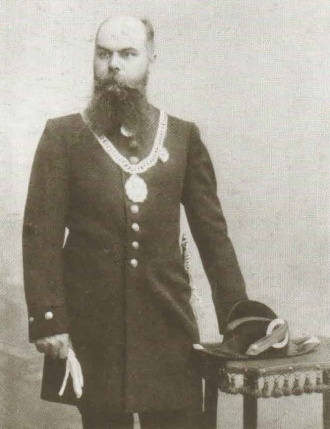 Смирнов Яков Яковлевич.Смирнов Я.Я. – богородский купец 2-й гильдии (1892, 1893), староста Сергиевского общества хоругвеносцев. Пожизненный почетный (по избранию) член Сергиевского общества хоругвеносцев. Действительный член Богородского общества распространения среднего образования (по состоянию на  1912 г.). Почетный гражданин, имел торговое предприятие 2 разряда.1910 – 4 мая 1916 гг.Симаков Андрей Алексеевич.Помощники: личный почётный гражданин Никонов Александр Фёдорович. Кабанов Иван Герасимович (1910 – 12.021913?).Любантер Андрей Николаевич (1913? – 1917?).Романов Николай Прохорович (1914 – январь 1915).Начало ноября 1916 – 2 марта 1917 гг.Кочетов Пантелеймон Сергеевич.Кочетов П.С. - потомственный дворянин, член-жертвователь Елизаветинского Благотворительного Общества по состоянию на 1900 г. Действительный член Богородского общества распространения среднего образования.2 марта – последняя декада декабря 1917(?) гг.Смирнов Александр Петрович, временный городской староста.  Смирнов А.П. (1877 – 1938) – из крестьян, большевик. В первой половине 1914 г. работал на электростанции в пос. Электропередача (ныне г. Электрогорск), в 1914 – 1917 гг. – в армии. С середины 1917 снова в промышленном районе Богородска, член богородской уездной земской управы в конце 1917 – 1918 годах. Избран членом Учредительного собрания. Как член Учредительного собрания покинул Богородск, видимо, в последней декаде декабря 1917 г. 1917—1918 гг. — член коллегии НКВД Российской Советской Республики/РСФСР; 1917—1919 гг. — товарищ (заместитель) народного комиссара внутренних дел Российской Советской Республики/РСФСР; 1919—1923 гг. — заместитель народного комиссара продовольствия РСФСР; 1923—1928 гг. — народный комиссар земледелия РСФСР и генеральный секретарь Крестьянского Интернационала; 1925—1928 гг. — заместитель председателя; 1928—1929 гг. — первый заместитель председателя Совета Народных Комиссаров РСФСР; 1928—1930 гг. — секретарь ЦК ВКП(б); 1930—1931 гг. — член Президиума Высшего совета народного хозяйства СССР; 1931—1933 гг. — председатель Всесоюзного совета по делам коммунального хозяйства при ЦИК СССР; 1933—1937 гг. — начальник отдела заводов первичной обработки пеньки Народного комиссариата лёгкой промышленности СССР. В 1922—1933 гг. член ЦК ВКП(б); в 1924—1930 гг. член Оргбюро ЦК ВКП(б), в 1930—1933 гг. кандидат в члены Оргбюро ЦК ВКП(б). Участник оппозиционной «группы Смирнова-Эйсмонта-Толмачёва», в 1934 году исключен из ВКП(б). Арестован 10 марта 1937, приговорен 8 февраля 1938 года Военной коллегией Верховного суда СССР к расстрелу. Расстрелян 10 февраля 1938 года. Реабилитирован в июле 1958 г., в 1960 году восстановлен в КПСС.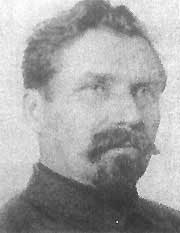 Городничий – глава административно-полицейской власти уездного города в 1775 – 1862 гг.На лето 1785 г.Шапошников, премьер-майор.На 1852 г.Романович Иван Кириллович, подполковник.Романович И.К. – кавалер ордена св. Георгия IV класса с 12 января 1846 г. По состоянию на 11 ноября 1829 г.  городничий г. Серпухова.Уездный исправник – начальник уездного полицейского управления. Должность введена на основе принятых 25 декабря 1862 года «Временных правил об устройстве полиций в городах и уездах губерний, по общему учреждению управляемых». Согласно «Правилам…» в большинстве губерний России силы городской и уездной полиции объединились в единое уездное полицейское управление, которое возглавлял уездный исправник. Исправник назначался губернатором и утверждался Министерством внутренних дел. В январе 1905 г. уездным исправником был коллежский советник Гранский Иосиф Адрианович; помощником – коллежский советник Ульянин Александр Алексеевич.Приказом Московского губернатора №20 от 2 мая 1911 г. помощник Богородского уездного исправника коллежский советник Ульянин уволен в отпуск по 1 июля 1911 г. К исправлению должности Богородского уездного исправника командирован помощник Верейского уездного исправника отставной поручик Долголов. В приказе Московского губернатора №62 от 3 мая 1911 г. отмечалось, что с 23 января 1911 г. вследствие болезни коллежского советника Бабина и его смерти, последовавшей 15 апреля, во временное исправление должности Богородского уездного исправника вступил его помощник Ульянин. «…несмотря на болезненное своё состояние А.А. Ульянин исполнял сложные обязанности Богородского исправника с присущим ему знанием дела и безупречной добросовестностью». На 22 мая 1911 г. уездным исправником числился князь Вадбольский. Вадбольский Николай Владимирович, князь, уездный исправник с 22 мая(?) 1911 г. до 2 марта 1917(?) г.Мещанский староста - глава сословного самоуправления мещанства города. Мещанское управление вело списки членов сословия, от него формально зависел приём новых членов. До конца XIX века мещанские общества могли передавать в распоряжение правительства для ссылки в Сибирь своих "порочных членов". Мещанское управление выдавало виды на отлучку подведомственным лицам. Главным же назначением мещанского управления было взимание разных податей и сборов с мещан. В городе должность введена(?) в 1881 г. Срок полномочий мещанского старосты – 1 год.1881 г. Бандурин Фёдор Андреевич.1882 г. Бандурин Фёдор Андреевич.1883 г. Бандурин Фёдор Андреевич.1885 г. Бандурин Фёдор Андреевич.1886 г. Бандурин Фёдор Андреевич.1887 г. Бандурин Фёдор Андреевич.1889 г. Бандурин Фёдор Андреевич.1890 г. Богомолов Николай Андреевич.Городская Дума. Согласно жалованной грамоте городам 1785 г. городским органом самоуправления являлась общая градская Дума, состоявшая из городского головы и 6 гласных, избираемых сословно на 3 года. Система, созданная жалованной грамотой 1785 г. действовала до введения «Городового положения» 1870 г. Согласно «Городовому положению» 1870 г. гласные в городскую Думу избирались городским избирательным собранием на 4 года. 11 июля 1892 г. введено в действие новое «Городовое положение». Следствием этого стали переименования с 1894 г. городской Думы в Собрание городских уполномоченных, а городского головы – в городского старосту. Гласные на 1852 г.Бургомистры:Пиляев Анисим Пименович, купец 2-й гильдии.Мухин Спиридон Андреевич, купец 3-й гильдии. Напольнов Василий Иванович, купец 3-й гильдии.Ратманы: Щукин Ефим Матвеевич, купец 3-й гильдии.Панов Александр Иванович, мещанин.Монин Фрол Иванович, мещанин.Гласные 1873 – 1877 гг:Первого разряда                                                                 Второго разрядаЕлагин Анисим Фёдорович.                                    Королёв Яков Иванович.Шалаев Тихон Павлович.                               Симаков Алексей Еремеевич.Куприянов Григорий Дмитриевич.              Перелётов Михаил Фёдорович.Чичерин Василий Андреевич.                                Соболев Иван Иванович. Блохин Иван Фёдорович.                                Фомин Прохор Афанасьевич.Скучалин Алексей Тарасович.                                    Тиганов Павел Ильич.Сопов Александр Тимофеевич.                              Блохин Пётр Фёдорович.Сербский Пётр Яковлевич.                                  Блохин Сергей Фёдорович.Коротков Павел Осипович.                                  Сидоров Андрей Иванович.                                                                             Баранов Николай Иванович.                                                                              Светлов Павел Гаврилович.Третьего разрядаЧуркин Степан Андреевич.Юрунов Григорий Иванович.Ртышин Александр Фёдорович.Емелин Илья Сергеевич.Цветухин Василий Васильевич.Рогожин Никита Андреевич.Городские уполномоченные 1898 – 1902 гг.:Елагин Иван Анисимович, потомственный почётный гражданин.Белов Иван Васильевич, мещанин.Чичерин Василий Андреевич, мещанин.Кособоков Михаил Матвеевич, надворный советник.Смирнов Яков Яковлевич, купец.Фирсов Алексей Алексеевич, мещанин.Буткевич Роман Осипович, статский советник.Зотов Пётр Семёнович, купец.Скворцов Мемнон Васильевич, купец.Блохин Николай Петрович, мещанин.Никонов Александр Федотович, мещанин.Селигеров Иван Фёдорович, статский советник.Малов Григорий Васильевич, мещанин.Сатаров Александр Николаевич, личный почётный гражданин.Константинов Николай Герасимович, личный почётный гражданин.Городские уполномоченные 1902 – 1906 гг.:Елагин Иван Анисимович, потомственный почётный гражданин.Белов Иван Васильевич, личный почётный гражданин.Немухин Иван Павлович, крестьянин.Памфилов Сергей Фёдорович, потомственный почётный гражданин.Чичерин Василий Андреевич, мещанин.Зотов Пётр Семёнович, купец.Подшивалов Иван Фёдорович, купеческий сын.Камзолов Гавриил Фёдорович, купец.Миловидов Григорий Ефимович, личный почётный гражданин.Четунов Иван Иванович, надворный советник.Глаголев Николай Матвеевич, потомственный почётный гражданин.Перелётов Василий Михайлович, крестьянин.Кособоков Михаил Матвеевич, надворный советник.Краснов Артемий Васильевич, крестьянин.Скворцов Мемнон Васильевич, купец.22 февраля 1911 г. Собрание городских уполномоченных приняло отставку Перелётова В.М. и пригласило на его место кандидата А.А. Бачурина.Городские уполномоченные 1914 – 1918 гг.:Морозов Сергей Арсеньевич, потомственный почётный гражданин.Симаков Андрей Алексеевич, мещанин.Капалкин Никита Иванович, потомственный почётный гражданин.Лавров Павел Петрович, крестьянин.Антонов Иван Васильевич, крестьянин.Елагин Василий Иванович, потомственный почётный гражданин.Смирнов Василий Петрович, прапорщик запаса.Никонов Александр Федотович, личный почётный гражданин.Романов Николай Прохорович ,потомственный почётный гражданин.Горяинов Сергей Петрович, Юрьевский мещанин.Перелётов Василий Михайлович, крестьянин.Макаров Николай Иванович, крестьянин.Коломенцов Сергей Герасимович, мещанин.Куликов Василий Петрович, мещанин.Глаголев Виктор Николаевич, потомственный почётный гражданин.Уездный предводитель дворянства  - выборный глава дворянства уезда. Избирался дворянством уезда на 3 года и служил без вознаграждения. Уездный предводитель дворянства, кроме исполнения им собственно дворянских сословных обязанностей, был активно вовлечен в общегосударственную деятельность. Должность уездного предводителя была особенно ответственной потому, что административная система Российской империи не предусматривала единого руководителя и единой администрации на уездном уровне (в отличие от губернского). Уездный предводитель, член и председатель большинства уездных учреждений, оказывался связующим звеном между разрозненными учреждениями и де-факто главой уезда. Должность была учреждена как постоянная (с выборами на 2 года) «Учреждением о губерниях» 1775 года и просуществовала до 1917 г.7 октября 1782 – 1785 гг.Всеволожский Сергей Алексеевич.Всеволожский С.А. (? -1822) – участник переворота 1762 г., генерал-поручик.1828 – 1838 гг.Мельгунов Алексей Степанович.Мельгунов А.С. (1796 – 1871) – дворянин, владел с. Покровским, д. Новосёлки (Егорьевская), Алексеевка и сельцом Никольским (ныне Щёлковского района) Богородского уезда. В 1809 – 1813 гг. воспитывался в Пажеском корпусе. С 1813 г. прапорщик, прикомандированный к резервному батальону Московского гренадёрского полка. В том же году переведён в Московский гренадёрский полк. В 1816 г. произведён в подпоручики с переводом в Новгородский кирасирский полк. С 1817 г. – поручик и бригадный адъютант. С 1818 г. – в лейб-гвардии Подольском кирасирском полку. В 1820 г. уволен в отставку по домашним обстоятельствам. В 1821 г. восстановлен на службе и определён ротмистром в Волынский уланский полк. В 1826 г. уволен со службы «для определения к статским делам». В том же году назначен почётным смотрителем Подольского уездного училища в чине коллежского асессора. В 1828 г., 20 мая 1832 г. и 9 января 1835 г. избирался предводителем дворянства Богородского уезда. 16 января 1831 г. удостоен монаршего благоволения за содействие в прекращении холеры. 2 февраля 1834 г. произведён в надворные советники. 8 апреля 1845 г. назначен чиновником особых поручений при директоре Московских императорских театров на своём содержании. С 3 апреля 1850 г. – инспектор репертуара. С 21 ноября по 6 декабря 1851 г. исправлял должность управляющего конторой Московских императорских театров. 20 января 1852 г. назначен почётным директором Рузских богоугодных заведений. На 1858 г. – статский советник. Женат на княжне Александре Александровне Урусовой (1809 – 1859), дочери генерал-майора, героя войны 1812 г. Александра Петровича Урусова.1 марта 1838 – 1844 гг.Голицын Пётр Алексеевич. Голицын П.А. (02.01.1796 – 15.12.1847) - князь, камер-юнкер, коллежский асессор.1844 – 1850 гг. Иохемзин Николай Иванович. Иохемзин Н.Н. – участник Московского ополчения 1812 г. (корнет Московской военной силы),  с 1813 г. – в отставке. Владел с. Ямкино с деревнями, в т.ч. Следово. Владел землями в Александровском уезде Владимирской губернии. Ямкино досталось ему в наследство от брата Владимира Ивановича. Кавалер, депутат уездного дворянского собрания (1826-1844). В 1840 г. был поручителем при венчании в с. Рязанцы Богородского уезда композитора А.А. Алябьева. Жена (с 1822 г.) – Мария Ивановна Козловская из шляхетства г. Белостока.Январь 1850 – 1856 гг.Сипягин Всеволод Николаевич.  Сипягин В.Н. (10.07.1819 – 22.10.1893) – дворянин, образование получил в Пажеском корпусе. Выпущен 8 августа 1839 года из камер-пажей корнетом в лейб-гвардии Гусарский полк. 6 декабря 1840 года произведён в поручики,  через три года — в штабс-ротмистры. Принимал участие в боевых действиях на Кавказе в 1842 году. 8 ноября 1844 года назначен адъютантом начальника 1-й лёгкой кавалерийской дивизии. 11 февраля 1845 года вышел в отставку с военной службы с чином ротмистра гвардии.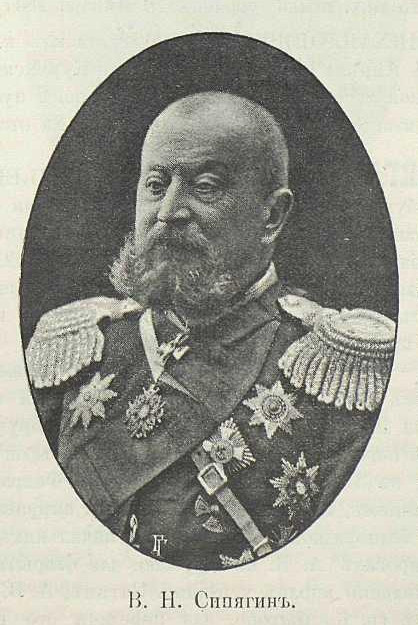 Проживая в своём имении в Московской губернии, Сипягин в январе 1850 года был избран предводителем дворянства Богородского уезда, а затем переизбран на новое трёхлетие. В 1850 году Сипягиным была возобновлена работа фарфоровой фабрики в Елизаветино. После 1855 года фабрика сдана в аренду крестьянину Туркину. Во время Крымской войны 1853—1856 годов  вновь поступил на военную службу в качестве начальника дружины № 116 государственного ополчения (16 февраля 1855 года) и 20 марта того же годы был переименован в подполковники. 1 января 1857 года назначен командиром 1-го гренадерского стрелкового батальона, 6 марта следующего года — 3-го учебного стрелкового батальона. С 1 июня 1860 года командир 4-го резервного стрелкового батальона. С 20 октября 1861 года по 10 февраля 1863 года находился в бессрочном отпуске. С 16 апреля 1862 г. – полковник. 10 февраля 1863 года Сипягин был назначен состоять при Отдельном гвардейском корпусе, 8 октября 1864 года — состоять для особых поручений при Главнокомандующем войсками гвардии и Петербургского военного округа великом князе Николае Николаевиче-старшем. Занимая эту должность на протяжении более 15 лет (по 6 марта 1880 года), он 17 апреля 1866 годы был произведён в генерал-майоры, а 1 января 1880 года — в генерал-лейтенанты. 30 августа 1875 года награждён орденом Св. Владимира II степени. С 9 ноября 1879 года по 3 апреля 1885 года Сипягин являлся попечителем Дома Императрицы Марии Фёдоровны для призрения бедных, а 22 сентября 1881 года был назначен почётным опекуном опекунского совета учреждений Императрицы Марии по Санкт-Петербургскому присутствию с зачислением по Войску Донскому. Его служба по ведомству Императрицы Марии была отмечена орденами Белого орла и Святого Александра Невского. С 1880-х гг. проживал в Буйском уезде и г. Буе Костромской губернии. Умер в Санкт-Петербурге.1856 – 1862 гг.Казаков Владимир Борисович.Казаков В.Б. - полковник, владелец д. Селиваниха и д. Панарьино Богородского уезда.1862 – 1869  гг.Поливанов Александр Иванович.  Поливанов А.И. (06.11.1820, Вильна - 18.02.1884). Отец - тайный советник Иван Петрович. Брат - полковник Николай Иванович. Участвовал в Кавказской войне, в русско-турецкой войне 1877-1878 гг. С 1848 г. служил в лейб-гвардии Уланском полку, в Куринском пехотном полку (1852). 14 августа 1852 г. в чине ротмистра разжалован в рядовые за дуэль с ротмистром Гербелем 2-м. Состоя в Куринском пехотном полку, в 1854 г. произведен в прапорщики, а затем в том же году ему Всемилостивейше возвращен прежний чин ротмистра с переводом в лейб-гвардии Уланский полк. 1-го ноября 1858 года уволен от службы в чине полковника. В чине отставного гвардии полковника стал богородским уездным предводитель дворянства в 1862-1869 гг. и председателем Богородской земской управы (1866-69). Снова поступил на службу в 1875 г. в чине полковника. Участвовал в турецкой войне 1877—1878 г. г. Генерал для особых поручений при командующем войсками Виленского военного округа (до 01.12.1881 - после 01.02.1883). Генерал-майор с 12 апреля 1881 г. Умер в г. Вильна. Награды: орден Св. Георгия IV степени за храбрость, Св. Анны II степени (1867), Св. Владимира III степени с мечами (1877), черногорский орден князя Даниила II степени (1883).1869 – 1884 гг.Самарин Николай Фёдорович. Самарин Н.Ф. (25.06.1829 – 19.01.1892) родился в богатой и родовитой дворянской семье. Сын полковника Фёдора Самарина и Софьи Самариной, урождённой Нелединской-Мелецкой. Его родными братьями были общественные деятели Дмитрий и  Юрий Самарины, сестрой — Мария Соллогуб. Окончил курс в Московском университете по юридическому факультету, служил на Кавказе, потом был чиновником особых поручений при обер-прокуроре Св. Синода. Когда было обнародовано положение об освобождении крестьян, Самарин оставил службу и стал мировым посредником в Богородском уезде (Московской губ.). Гласный богородского земства первого созыва, участковый мировой судья (1866 г.), надворный советник, статский советник, председатель уездного по крестьянским делам присутствия (1875). Работал над приведением в систему и описанием собранных им памятников по русской истории. Написал «Хронику недавней старины», в которой сообщил биографические сведения о своем деде Ю. А. Нелединском-Мелецком.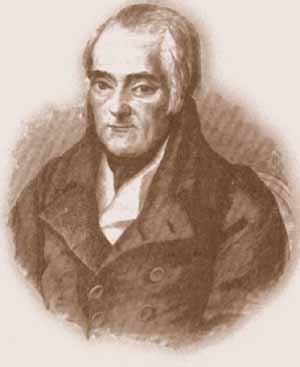 1884 – 1891 гг.Самарин Фёдор Дмитриевич. 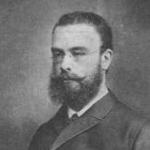 Самарин Ф.Д. (04.02.1858 — 23.10.1916, Москва) — общественный, государственный и церковный деятель славянофильского направления. Окончил историко-филологический факультет Московского университета (1880). Губернский земский гласный от Богородского уезда в 1888 г. Предводитель дворянства Богородского уезда (1884 — 1891), надворный советник, гласный Московской губернской земской управы (до 1903), выборный член Государственного совета (1907 — 1908), публицист, член «Московского кружка ищущих духовного просвещения»..1891 – 1896 гг.Самарин Сергей Дмитриевич.Самарин С. Д. (01.03.1865 – 1929) – предводитель дворянства Богородского уезда (1891 – 1896). Член-жертвователь Елизаветинского Благотворительного общества (по состоянию на 1900 г.), пожизненный почетный (по избранию) член Сергиевского общества хоругвеносцев.1896 – 1899 гг.Мусин-Пушкин Владимир Владимирович, граф.Мусин-Пушкин В.В. (08.02.1870 — 12.10.1923) — русский общественный деятель и политик. Из старинного дворянского рода Московской губернии. Землевладелец Рузского уезда (родовое имение в 213 десятин и приобретенное имение в 260 десятин).Сын графа Владимира Ивановича Мусина-Пушкина (1830—1886) и Варвары Алексеевны Шереметевой (1832—1885), дочери декабриста Алексея Васильевича Шереметева. После смерти родителей воспитывался в семье тётки Наталии Афанасьевны Шереметевой, урождённой Столыпиной. В 1893 году окончил юридический факультет Московского университета с дипломом 1-й степени. Воинскую повинность отбывал рядовым 3-го эскадрона Кавалергардского полка, в 1894 году вышел в запас в чине прапорщика.Камер-юнкер (1895), в должности церемониймейстера (1899), церемониймейстер (1900), в должности егермейстера (1907), действительный статский советник (1913).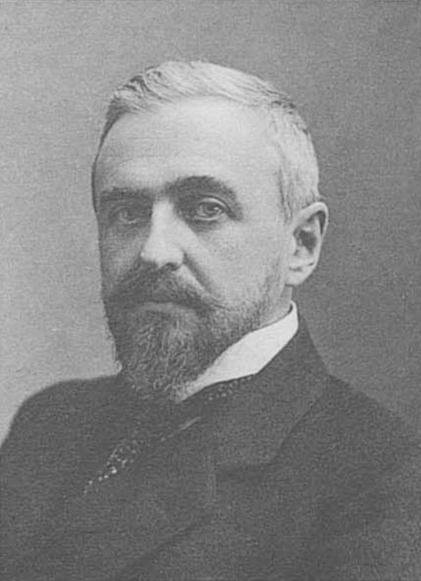 В 1895—1896 годах состоял кандидатом к земским начальникам при Рузском уездном съезде. Избирался предводителем дворянства Богородского и Рузского (1908—1914) уездов, гласным Московского губернского земского собрания, состоял председателем экономического совета Московского губернского земства. С 1899 года состоял товарищем управляющего, а с 1901 — управляющим Дворянским земельным и Крестьянским поземельным банками. В 1905—1908 годах служил чиновником особых поручений Министерства финансов.В 1912 году был избран членом Государственной думы от Московской губернии. Входил во фракцию центра, был товарищем председателя фракции. Состоял докладчиком и председателем сельскохозяйственной комиссии, а также членом комиссий: по делам православной церкви, по местному самоуправлению, о праздновании 300-летия дома Романовых и распорядительной.C 30 октября 1914 года находился в действующей армии: прапорщик 11-го гусарского Изюмского полка. Позднее был уволен от службы для возвращения к думской деятельности. 8 февраля 1915 года сложил полномочия члена Государственный думы в связи с назначением товарищем Главноуправляющего землеустройством и земледелием А. В. Кривошеина. Занимал должность до 25 сентября того же года, после чего состоял причисленным к ГУЗиЗ.После Октябрьской революции служил в Добровольческой армии и ВСЮР. В рядах Добровольческой армии служили также и трое его сыновей, младший из которых был убит в 1920 году. Осенью 1920 эвакуировался в Константинополь. Жил в Югославии. Состоял товарищем председателя местного Русского парламентского комитета, вторым товарищем председателя Русского совета при бароне Врангеле, а также товарищем председателя Союза спасения Родины. Умер в 1923 году в Панчеве.1899 – 1908 гг.Самарин Александр Дмитриевич. Самарин А.Д. (30.01.1868 – 30.01.1932) родился в столбовой дворянской семье Самариных. Сын Дмитрия Фёдоровича Самарина (1831—1901), известного изданием сочинений своего брата славянофила Ю. Ф. Самарина, и Варвары Петровны Ермоловой (1832—1906). В 1891 г. окончил историко-филологический факультет Московского университета. В 1891—1892 гг. был вольноопределяющимся 6-й батареи 1-й гренадёрской артиллерийской бригады. В 1893—1899 гг. — земский начальник Бронницкого уезда Московской губернии. С 1893 г. — коллежский секретарь, с 1895 г. — титулярный советник, с 1898 г. — коллежский асессор. В 1899-1908 гг. — богородский уездный предводитель дворянства. С 1900 г. – камер-юнкер Двора Его Императорского Величества. С 1905 г. коллежский, а с 1906 г. - статский советник. В том же году получил звание камергера Двора Его Императорского Величества. В 1908-1915 гг. -  московский губернский предводитель дворянства. В 1908 г. Самарину А.Д. присвоен чин действительного статского советника. С 1910 г. пребывал в должности егермейстера Двора Его Императорского Величества. С 1912 г. — почётный опекун опекунского совета учреждений Императрицы Марии и член Государственного совета (по назначению); входил в группу правых. С началом Первой мировой войны был назначен Главноуполномоченным Российского общества Красного Креста по эвакуации во внутренние районы империи. С 5 июля по 26 сентября 1915 г. – обер-прокурор Святейшего Синода. После отставки вернулся к работе в Красном Кресте. С 4 декабря 1916 г.— председатель Постоянного совета Объединенных дворянских обществ (его избрание на эту должность считалось признаком роста оппозиционных настроений в традиционно консервативно настроенном российском дворянстве). После Февральской революции Александр Самарин как «борец за независимость Русской Церкви от государственного гнёта» был избран председателем Московского епархиального съезда. В июне 1917 года принял участие в выборах митрополита Московского и Коломенского на Чрезвычайном епархиальном съезде духовенства и мирян — беспрецедентный в истории Русской православной церкви XX века случай, когда кандидатом на один из высших церковных постов стал мирянин. При первоначальном голосовании архиепископ Литовский и Виленский Тихон (Белавин) и Самарин получили равное число голосов — по 297. В ходе окончательных выборов за Самарина проголосовали 303 делегата (за владыку Тихона, избранного митрополитом — 481). Член Всероссийского Поместного Собора в 1917—1918 годах. C марта 1918 был вторым заместителем председателя Собора от мирян. В начале 1918 года был избран председателем Совета объединённых приходов Москвы.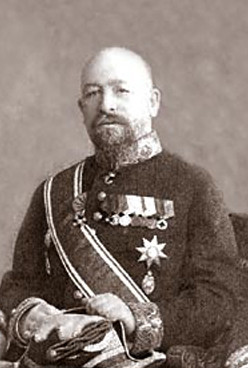 Летом 1918 под угрозой ареста А.Д. Самарин был вынужден покинуть Москву  и некоторое время жил в Оптиной пустыни. 25 сентября 1918 г. был арестован в Брянске. У него было изъято письмо Патриарха Тихона с поручением вести в Киеве переговоры по проблеме автокефалии церкви на Украине. Находился в заключении в орловской тюрьме-изоляторе. В ноябре был доставлен в Москву, первоначально содержался в тюрьме ВЧК на Лубянке, затем переведён в Бутырскую тюрьму. На Пасху 1919 г. участвовал в богослужении в тюрьме в качестве руководителя импровизированного хора. 19 апреля 1919 г. был освобождён. Продолжил работу в качестве председателя Совета объединённых приходов Москвы, по делу которого был арестован 15 августа 1919 г. Был одним из основных обвиняемых (вместе с профессором Николаем Кузнецовым) на открытом процессе по этому делу. Приговорён к расстрелу с заменой этой меры «заключением в тюрьме впредь до окончательной победы мирового пролетариата над мировым империализмом» (затем срок последовательно сокращался до 25, 5 и 2,5 лет). Находился в заключении в Таганской тюрьме, был секретарём педагогического совета при «Отделе малолетних преступников».Весной 1922 г. был освобождён. Жил в Абрамцеве, где активно участвовал в работе музея. Осенью 1925 г. был вновь арестован, содержался в одиночной камере внутренней тюрьмы на Лубянке и в Бутырской тюрьме. 21 мая 1926 г. приговорён Особым совещанием при коллегии ОГПУ к трём годам ссылки в Якутию «за участие в черносотенно-монархической группировке „Даниловский синод“». С сентября 1926 г. находился в ссылке в Якутске вместе с архиепископом Гурием (Степановым), занимался переводом с немецкого книги О. Бётлинга по научной грамматике якутского языка и преподаванием немецкого языка.В сентябре 1928 г. был переведён в Олёкминск, где преподавал немецкий язык врачам местной больницы. В июне 1929 г. после окончания срока ссылки переехал на жительство в Кострому, где был чтецом, певцом и регентом в храме Всех Святых. По своим церковно-политическим взглядам был близок к «непоминающим» — оппозиции курсу митрополита Сергия (Страгородского). Весной 1931 г. был в последний раз арестован, содержался в костромской тюрьме, но был освобождён. Награждён орденами: Св. Анны III степени (1895), Св. Станислава II степени (1898), Св. Анны II степени (1901), Св. Владимира IV степени (1903), Св. Владимира III степени (1909), Св. Станислава I степени (1910), орден Св. Анны I степени (1913), Св. Владимира II степени (1916).1908 – 1914 гг.Кисель-Загорянский Николай Николаевич.Кисель-Загорянский Н.Н. (11.03.1871 — январь 1953, Стамбул) родился 11 марта в 1871 года в дворянской семье, ведущей свою родословную от польско-украинского дворянского рода Киселей.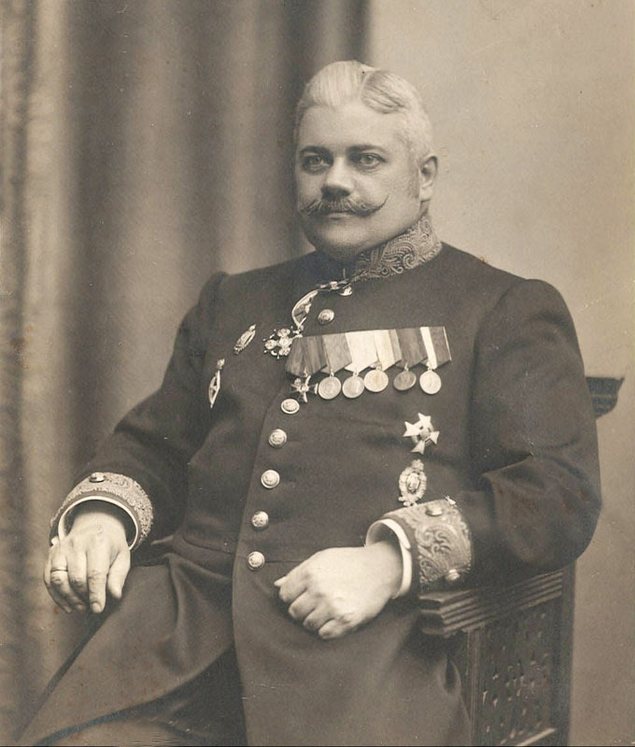 В 1894 году, после окончания юридического факультета Московского университета, Николай Николаевич стал кандидатом на судебные должности при Московской судебной палате. В 1896 году перешел в ведомство Министерства внутренних дел и назначен земским начальником в Богородский уезд. Через год он был произведен в титулярные советники, в 1899 году — в коллежские асессоры, в 1907 году — в коллежские советники. За время службы в Богородске был награждён в 1900 году орденом Св. Анны III степени, в 1903 году — орденом Св. Станислава II степени, в 1906 году — Св. Анны II степени, в 1907 году — Св. Владимира IV степени. В 1906 году Николай Николаевич стал земским гласным Московского губернского земства, в 1908, 1911 и 1914 годах его избирали уездным предводителем дворянства, в 1909, 1912 и 1914 годах — председателем уездной земской управы, в 1911 и 1914 годах — почетным мировым судьей Богородицкого уезда. Кроме этого, с 1910 года он являлся председателем Московского губернского санитарного совета и уездного отделения Общества попечительства о тюрьмах.Деятель из подмосковного уезда, твердо стоящий на правых позициях, был замечен непосредственным окружением императора. В январе 1910 года он получил придворное звание камер-юнкера, в декабре 1912 года — камергера, в январе 1914 года произведен в действительные статские советники, а в феврале становится тверским вице-губернатором. Через полгода, 28 июля 1914 года, после объявления войны Германией и Австро-Венгрией, Николай Николаевич назначается на должность рязанского губернатора. К новому месту службы он прибыл в субботу 2 августа, в разгар мобилизации русской армии.В годы губернаторства Н. Н. Кисель-Загорянского в Рязани там был открыт городской художественно-исторический музей имени И. П. Пожалостина, (23 марта 1915 г.) и первый в России женский учительский институт (1 декабря 1915 г.). Событием чрезвычайной важности для губернских властей стало посещение Рязани 8 декабря 1914 года императором Николаем II и императрицей Александрой Федоровной, которых сопровождали дочери Ольга и Татьяна.За отличный порядок во время пребывания монарха в Рязани 8 декабря 1914 года Н. Н. Кисель-Загорянский получил Высочайшую благодарность. Помимо медали на ленте ордена Белого Орла за труды по проведению всеобщей мобилизации, которой награждались все участвующие в этом гражданские чиновники, в апреле 1914 года Николай Николаевич был награждён орденом Св. Владимира III степени, а в ноябре 1916 года орденом Св. Станислава I степени. Кроме этого, ему были пожалованы жетоны от Комитета под председательством Великой княгини Елизаветы Федоровны за оказание помощи семьям лиц, призванных на войну, и от Комитета для оказания временной помощи пострадавшим от военных действий под председательством Великой княгини Татьяны Николаевны. Последним свидетельством внимания со стороны императорской фамилии для Н. Н. Кисель-Загорянского стал пожалованный ему 27 декабря 1916 года знак в память пятидесятилетия со дня принятия Её Императорским Величеством императрицей Марией Федоровной непосредственного участия в делах ведомства учреждений императрицы Марии.В 8 часов вечера 3 марта 1917 г. избранный начальник гарнизона арестовал губернатора и вице-губернатора; были арестованы также деятели монархических организаций. Уже находясь под стражей, Н. Н. Кисель-Загорянский 4 марта передал телеграмму в столицу министру внутренних дел с сообщением об этих событиях. Из Петрограда в Рязань 6 марта от Министра-председателя Временного правительства князя Г. Е. Львова пришла телеграмма о «временном» отстранении губернатора и вице-губернатора от должности.Бывший губернатор 18 марта все еще находился под арестом и просил телеграммой Министерство внутренних дел освободить его из-под стражи в связи с болезнью жены, которая нуждалась в лечении на юге. Исполком общественных организаций 23 марта принял решение об освобождении помещения, занимаемого семьей губернатора, для передачи общественным организациям.Земская управа  - постоянный орган уездного Земского собрания. Управа состояла из председателя и двух членов. Председателем являлся уездный предводитель дворянства. Срок полномочий управы был такой же, как и у собрания – 3 года. Богородская уездная управа начала работу 21 июля 1865 г.1865 – 1868 гг. Председатель: Поливанов Александр Иванович, уездный                           предводитель дворянства.                          Члены: Лебедев Пётр Иванович,                                        Новиков Семён Кондратьевич.1877 – 1880 гг. Председатель: Ламакин Гавриил Сергеевич, штабс-капитан.1883 – 1886 гг. Председатель: Ламакин Гавриил Сергеевич.1890 – 1893 гг. Председатель: Ламакин Гавриил Сергеевич.Ламакин Г.С. (1834 – 1912) – дворянин, отставной штабс-капитан, коллежский асессор, владелец типографии и магазинов, в том числе по продаже велосипедов. Кандидат в мировые судьи 1-го участка (1868 г.). Депутат дворянства от Богородского уезда на губернский дворянский съезд (1884 г.). С 1868 по 1912 гг. работал в земских учреждениях. С 1877 по 1909 гг. был бессменным председателем уездной земской управы. Председатель уездного земского собрания, гласный губернского земства (1901). С 1869 г. выбирался Почетным мировым судьей. Член-жертвователь Елизаветинского Благотворительного общества (по состоянию на 1900 г.).1908 – 1914 гг.   Председатель:  Кисель-Загорянский Николай Николаевич,                           уездный предводитель дворянства.1915? – середина апреля 1917 гг. Председатель:  Лего И.Н.                                                  Члены: Леонов И.В., Брюквин И.И.Земское собрание - выборный орган местного самоуправления в России на уровне губерний, уезда и с 1917 г. – волости. Введено земской реформой 1864 г. Прекратило существование в 1918 г. Представителей («гласных») в уездные Земские собрания раз в 3 года избирали землевладельцы, торговцы и промышленники, обладающие недвижимым имуществом определённой ценности, а также сельские общества. Собрания для руководства хозяйственными делами уезда под председательством уездного предводителя дворянства проходили ежегодно. Уездное Земское собрание избирало из своих гласных уездную Земскую управу. Гласные: 1865 – 1867 гг.Абрамов Г.С., Алясов П.Н., Балашов В.Н., Балашов М.Н., Бибиков В.Л., Бочаров И.Ф., Вяземский В.С., Горин А.Е., Дубовицкий П.А., Елагин А.Ф., Зайцев А.Ф., Закалов Ф.Е., Залогин В.В., Калашников Н.Е., Карнеев Д.С., Карпышов Л.М., Клюшкин Г.Л., Козаков И.Ф., Козлов М.И., Колосовский П.Д., Колычев Т.М., Кондрашов М.И., Куприянов Г.Д., Лабзин Я.И., Лебедев П.И., Мартишин П.В., Морозов И.З., Муравлев К.П., Мышкин Ф.И., Новиков С.К., Пантелеев Ф.Ф., Парфенов М.Е., Поливанов М.А., Рахманов Н.А., Рычков Ф.У., Самарин Н.Ф., Соколов В.Ф., Соловьев И.С., Стеняев А.Г., Трекин М.Г., Туркестанов П.Н., Храпунов Я.Г., Четвериков И.И., Щепкин Н.М., Яниш Н.Н.Гласные 1880 – 1883 гг.:I. От землевладельцев1. Туркестанов Пётр Николаевич, штаб-ротмистр, князь.2. Морозов Иван Захарович, потомственный почётный гражданин.3. Яниш Николай Николаевич, коллежский асессор.4. Елагин Анисим Фёдорович, потомственный почётный гражданин.5. Четвериков Сергей Иванович, дворянин.6. Щепкин Николай Михайлович, коллежский секретарь.7. Самарин Николай Фёдорович, статский советник.8. Зубков Сергей Иванович, почётный гражданин.9. Ансеров Николай Александрович, священник.10. Чичерин Василий Андреевич, купец.11. Детинов Фёдор Андреевич, крестьянин.12. Краузе Иван Карлович, купец.13. Лезерсон Лев Дмитриевич, купец.14. Куприянов Иван Антипович, купец.15. Лешков Александр Васильевич, присяжный поверенный.16. Шибаев Сидор Мартынович, купец.17. Каптерёв Александр Фёдорович, священник.18. Брашнин Иван Петрович, священник.19. Храпунов-Новой Яков Герасимович, купец.20. Памфилов Фёдор Памфилович, купец.21. Морозов Арсений Иванович, потомственный почётный гражданин.22. Прорехов Василий Аксёнович, кандидат прав.II. От Богородска и Павловского посада23. Ламакин Гавриил Сергеевич, штабс-капитан.24. Лабзин Яков Иванович, почётный гражданин.25. Елагин Иван Фёдорович, потомственный почётный гражданин.III. От сельских обществ26. Макаров Абрам Тимофеевич, крестьянин.27. Нестеров Василий Петрович, крестьянин.28. Муравлёв Антон Петрович, крестьянин.29. Булкин Мартын Фаддевич, крестьянин.30. Подарцев Савелий Иванович, крестьянин.31. Ботнев Данила Герасимович, крестьянин.32. Петрышёв Герасим Петрович, крестьянин.33. Тряпкин Герасим Федотович, крестьянин.34. Русаков Фёдор Семёнович, купец.35. Карзанов Финоген Васильевич, крестьянин.36. Бичёв Пётр Дмитриевич, крестьянин.37. Смирнов Иван Афанасьевич, крестьянин.38. Ширшов Иван Ильич, крестьянин.39. Бакленов Василий Иванович, крестьянин.40. Баруздин Матвей Степанович, крестьянин.41. Ремизов Иван Григорьевич, крестьянин.42. Архаров Семён Петрович, священник.43. Жаринов Иван Гаврилович, крестьянин.44. Жилов Яков Иванович, крестьянин.Гласные 1894 – 1897 гг.:От 1-го избирательного собрания1. Алферьев Николай Иванович, губернский секретарь.2. Андросов Николай Иванович, кандидат прав.3. Буткевич Роман Осипович, статский советник.4. Красюк Николай Александрович, коллежский асессор.5. Ламакин Гавриил Сергеевич, титулярный советник.6. Самарин Федор Дмитриевич, надворный советник.7. Самарин Сергей Дмитриевич, кандидат прав.8. Четвериков Дмитрий Иванович, кандидат прав.От 2-го избирательного собрания9.   Детинов Федор Андреевич, купец.10. Брашнин Никита Сергеевич, купец.11. Четвериков Сергей Иванович, купец.12. Поляков Иван Кондратьевич, потомственный почетный гражданин.13. Сопов Михаил Анисимович, купец.14. Абрамов Иван Петрович, купец.От сельских обществ15. Леонов Иван Васильевич, крестьянин с. Душеново Ивановской волости.16. Гущин Григорий Дмитриевич, крестьянин д. Давыдово Запонорской волости.17. Глазков Семен Семенович, крестьянин д. Минино Карповской волости.18. Лукин Василий Ефимович, крестьянин д. Мисцево Дорховской волости.19. Вшивкин Кондрат Алексеевич, крестьянин села Казанского.20. Брусникин Федор Яковлевич, крестьянин д. Белая Васильевской волости.Гласные 1900 – 1903 гг.:От первого избирательного собрания.1. Самарин Александр Дмитриевич, дворянин.2. Самарин Фёдор Дмитриевич, дворянин.3. Четвериков Дмитрий Иванович, кандидат прав.4. Ламакин Гавриил Сергеевич, коллежский асессор.5. Андросов Николай Иванович, кандидат прав.6. Красюк Николай Александрович, статский советник.7. Вокач Николай Антонович, кандидат прав.8. Вокач Фёдор Антонович, отставной поручик.9. Самарин Сергей Дмитриевич, дворянин.10. Буткевич Роман Осипович, статский советник.11. Алферьев Николай Иванович, дворянин.От второго избирательного собрания.12. Четвериков Сергей Иванович, дворянин.13. Детинов Фёдор Андреевич, личный почётный гражданин.14. Поляков Иван Кондратьевич, коммерции советник.15. Брашнин Никита Сергеевич, потомственный почётный гражданин.16. Елагин Иван Анисимович, потомственный почётный гражданин.17. Морозов Евстафий Васильевич, потомственный почётный гражданин.От сельских обществ.18. Глазков Семён Семёнович, крестьянин д. Минино Карповской волости.19. Зайцев Яков Агеевич, крестьянин д. Пореево Аксёновоской волости.20. Патрешов Герасим Петрович, крестьянин д. Беззубово Беззубовской волости.21. Куликов Иван Максимович, крестьянин д. Тимково Буньковской волости.22. Леонов Иван Васильевич, крестьянин д. Душеново Ивановской волости.23. Гущин Фёдор Григорьевич крестьянин д. Давыдово Запонорской волости.Гласные 1903 – 1906 гг.:По первому избирательному собранию1. Самарин Александр Дмитриевич, коллежский асессор.2. Самарин Фёдор Дмитриевич, надворный советник.3. Самарин Юрий Дмитриевич, дворянин.4. Коллегов Павел Александрович, коллежский советник.5. Ламакин Гавриил Сергеевич, статский советник.6. Андросов Николай Иванович, кандидат прав.7. Красюк Николай Александрович, статский советник.8. Четвериков Дмитрий Иванович, кандидат прав.9. Вокач Николай Антонович, кандидат прав.10. Кисель-Загорянский Николай Николаевич, коллежский асессор.11. Буткевич Роман Осипович, статский советник.12. Кочетов Пантелеймон Сергеевич, дворянин.По второму избирательному собранию13. Поляков Алексей Иванович, кандидат коммерции.14. Морозов Евстафий Васильевич, потомственный почётный гражданин.15. Детинов Фёдор Андреевич, потомственный почётный гражданин.16. Четвериков Сергей Иванович, дворянин.17. Зимин Николай Михайлович, инженер-механик.18. Памфилов Александр Фёдорович, потомственный почётный гражданин.От сельских обществ19. Зайцев Яков Агеевич, крестьянин д. Пореево.20. Куликов Иван Максимович, крестьянин д. Тимково.21. Леонов Иван Васильевич, крестьянин д. Душеново.22. Муравлёв Лука Антонович, крестьянин д. слоб. Абрамовки.23. Гаврилов Пётр Иванович, крестьянин д. Петрушино.24. Абрамов Иван Петрович, крестьянин д. Корнево.Гласные 1906 – 1909 гг. :По первому избирательному собранию1. Андросов Николай Иванович, кандидат прав.2. Буткевич Роман Осипович, статский советник.3. Кисель-Загорянский Николай Николаевич, коллежский асессор.4. Кочетов Пантелеймон Сергеевич, губернский секретарь.5. Кологривов Сергей Николаевич, дворянин.6. Лешков Александр Васильевич, дворянин.7. Ламакин Гавриил Сергеевич, статский советник.8. Самарин Фёдор Дмитриевич, надворный советник.9. Самарин Александр Дмитриевич, надворный советник.10. Четвериков Иван Сергеевич, дворянин.11. Четвериков Дмитрий Иванович, кандидат прав.12. Юркевич Фёдор Григорьевич, дворянин.По второму избирательному собранию13. Белов Александр Петрович, почётный гражданин.14. Детинов Фёдор Андреевич, потомственный почётный гражданин.15. Зимин Николай Михайлович, инженер-механик.16. Морозов Сергей Арсеньевич, потомственный почётный гражданин.17. Четвериков Сергей Иванович, дворянин.18. Шибаев Матвей Сидорович, потомственный почётный гражданин.От сельских обществ 19. Зайцев Яков Агеевич, крестьянин д. Пореево Аксёновской волости.20. Леонов Иван Васильевич, крестьянин д. Душеново Ивановской волостии.21. Ватолин Фёдор Семёнович, крестьянин д. Криулино Игнатьевской волости. 22. Прусов Гавриил Лазаревич, крестьянин д. Сенькино Ильинской волости.23. Русаков Яков Тимофеевич, крестьянин д. Крушино Новинской волости.24. Вакуров Михаил Яковлевич, крестьянин д. Балобаново Шаловской волости.Исполнительный комитет Временного революционного правительства Богородска и его уезда - временный орган исполнительной власти, заменивший собой земскую управу.3 марта – 27 октября?1917 г.   Председатель: ?Уездный комиссар Временного правительства – полномочный представитель Временного правительства в уезде. Назначение губернских и уездных комиссаров началось в марте 1917 г. из представителей земских управ губернии и уезда. Основная задача комиссара Временного правительства состояла в противодействии захвату Советами власти на местах, в борьбе с захватом земель крестьянами и охране порядка в тыловых армейских частях.Конец июня 1917 г. - ? Четвериков Иван Сергеевич.Четвериков И.С. (1875 – 1945) – потомственный дворянин. Сын Сергея Ивановича Четверикова (1850-1929), который вместе с П.П. Рябушнским возглавил умеренно-прогрессистскую партию, член IV Государственной думы. Женат первым браком на дочери богородского фабриканта и владельца усадьбы Литвиново (Богородский уезд) Екатерине Александровне Пельтцер.Уездный военно-революционный комитет являлся аппаратом захвата власти и временным чрезвычайным органом после перехода власти на местах к советам. ВРК в Богородске был создан 25 октября 1917 г. на совместном заседании Совета рабочих депутатов, городской думы, земской управы, почтово-телеграфной конторы, начальника гарнизона, представителей железной дороги и просуществовал, как минимум, до 20 ноября 1917 г.25 октября – декабрь 1917 г.?  Председатель: Смирнов Александр Петрович. Исполнительный комитет Совета рабочих, солдатских и крестьянских депутатов/Совета депутатов трудящихся/Совета народных депутатов – постоянный орган съезда Советов рабочих, солдатских и крестьянских депутатов и высшая власть в пределах территории (уезда) между съездами советов. С апреля 1918 г. численный состав уездного исполкома составлял 20 человек. Исполком избирал президиум в составе председателя, заместителей, секретарей и 1-2 членов. Уездный исполком имел отделы: управления, военный, труда и социального обеспечения, народного образования, финансов, земледелия, продовольственный, государственного контроля, совет народного хозяйства, здравоохранения, статистики. Конституция РСФСР 1925 г. (ст. 2) изменила название советов на Советы рабочих, крестьянских, казачьих и красноармейских депутатов.Конституция СССР, принятая 5 декабря 1936 г., провозгласила (ст.2), что «политическую основу СССР составляют Советы депутатов трудящихся». Исполком Совета депутатов трудящихся перестал быть высшим органом власти на территории между съездами советов, а стал только исполнительно-распорядительным органом совета, подотчётным совету как его избравшему, так и вышестоящему (ст.100, 101).Конституция СССР, принятая 7 октября 1977 г., провозгласила (ст.2) политической основой СССР Советы депутатов трудящихся, сохранив то же положение исполкома в системе органов власти на местах.Совет рабочих и солдатских депутатов в Богородске образован 7 марта 1917 г. Глуховский Совет рабочих депутатов возник не позднее мая 1917 г. Тогда же администрация Богородско-Глуховской мануфактуры выделила дом Е.П. Свешникова (Аптечный пер., 4) для исполкома Совета. Скорее всего, Глуховский Совет просуществовал до декабря 1917 г., когда Глухово было включено в черту г. Богородска.Постановлением Президиума ВЦИК «Об образовании на территории РСФСР административно-территориальных объединений краевого и областного значения» от 14 января 1929 года с 1 октября 1929 года Московская губерния была упразднена. Вместо неё была образована Центрально-промышленная область с центром в городе Москве в составе 10 округов. 3 июня 1929 г. Центрально-промышленная область была переименована в Московскую область. Большая часть Богородского уезда вошла в состав Московского округа с центром в г. Москве. Тогда же было упразднено и уездное деление. Вместо 12 уездов бывших Московской и Тверской губерний в округе было образовано 27 районов, в том числе Богородский.  20 января 1930 г. Богородский район был переименован в Ногинский. 30 июля 1930 г. округа были упразднены, а образованные в округах районы отошли в прямое подчинение Мособлисполкому. 3 июня 1959 г. к Ногинскому району отошла прилегающая территория упразднённого Павлово-Посадского района. В соответствии с  Указом Президиума Верховного Совета РСФСР от 1 февраля 1963 г. «Об укрупнении сельских районов и изменении подчинённости районов и городов» Ногинский район был упразднён. В прямое подчинение городским властям Ногинска перешли город Электроугли, р.п. имени Воровского, Купавна, Монино, Обухово. Во исполнение указа Президиума Верховного Совета РСФСР от 21 ноября 1964 г. «Об объединении краевых, областных промышленных и сельских Советов депутатов трудящихся» решением Мособлисполкома № 16 от 11 января 1965 г. «О разукрупнении районов и подчинении городов Московской области» Ногинский район был восстановлен. Однако районный Совет депутатов трудящихся не образовывался, а сельские и поселковые советы, а также городской совет г. Электроугли были переданы в подчинение Ногинскому городскому Совету депутатов трудящихся. Таким образом, в период с 1 февраля 1963 г. по 24 мая 1991 г. исполнительно-распорядительным органом на территории Ногинска/Ногинского района являлся исполнительный комитет городского Совета депутатов трудящихся/народных депутатов.На середину мая 1917 г.Председатель: Киселёв А.С.11 марта 1920 - ? гг.Председатель: Мальков [Михаил Георгиевич?]Заместитель: Власов.Секретарь: Барышев.Заведующие отделами: - управления: Данилов                                                           - труда:  Бухтеев- социального обеспечения: Медведев                                 - финансов: Сизов- народного образования:  Кудрявцев                    - здравоохранения: Власов-  государственного контроля: Угаров           - военный комиссар: Матюшин    - председатель совнархоза: Новожилов Я.Т.                     - земельным: Родин                    - продовольственным: Стульников. Члены уездного исполкома: Алексеев, Полетаев, Лищина, Хохлов, Пелевин.На 19 декабря 1923  - январь-первая половина февраля 1926 гг.Председатель: Кудинов.Январь – первая половина февраля 1926(?)  - 28 февраля 1927 гг. Председатель: Ширяев.28 февраля 1927  - ? гг.Председатель: Дружинин Александр Никитич.Заместитель: Таланкин.Секретарь: Родин. Дружинин А.Н. – из рабочих, член ВКП(б) с апреля 1917 г. До революции работал на фабрике Саввы Морозова в Орехове-Зуеве, где принимал участие в работе больничных касс; с 1922 г. на советской работе, с 1924 г. – член президиума Богородского уездного исполкома. ? – 1 сентября 1930 гг.Председатель: Рыжов.1 сентября 1930 – 6 января 1932 гг.Председатель: Усков Тимофей Сергеевич. Заместитель: Забродин (10.02.1931 – 06.01.1932). Секретарь: Ручкин (10.02.1931 – 06.01.1932).Президиум: Усков, Гурин, Забродин, Хващевский, Шавкин, Фадеев, Яковлева (Ново-Ногинская фабрики), Суворова (колхозница, Балобаново), Далынина (Глуховский комбинат), Ручкин (торфоразработки им. Воровского), Федянин (Электросталь), Булахова (фабрика им. Склянского, Обухово).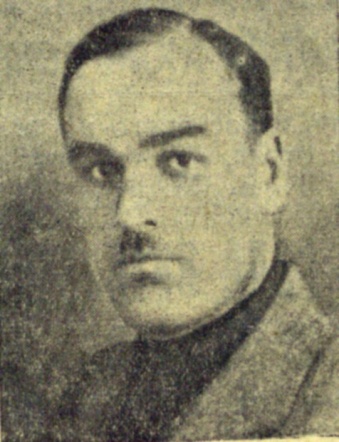 Заведующие отделами:- общим: Александрова         - финансовым: Хващеский- земельным: Забродин            - рабоче-крестьянской инспекции: Родин- районным промышленным комбинатом:  Шавкин.Усков Т.С. 1895 года рождения из семьи бедного крестьянина Сергиев-Посадского уезда. Окончил сельскую школу, с 10 лет работал батраком в деревне. В 14 лет поступает работать на красильно-аппретурную фабрику в Москве, где работал до 1915 г. После революции и до 1921 г. Тимофей Усков – инструктор по рабочему контролю национализированных фабрик, заведующий отделом труда, а позже председатель Алексеево-Ростокинского райсовета г. Москвы. В 1921 г. переходит на кооперативную работу – становится членом правления Московского союза потребительских обществ (МСПО). В 1924 – 1927 гг. работает заместителем председателя Московского губернского кредитно-сельскохозяйственного кооперативного союза. В 1927 – 1929 гг. Усков - председатель Московского губернского плодоовощного союза. В 1930 г. становится заместителем председателя Московского окружного исполкома, член Моссовета. На работу в Ногинский район прислан в связи с ликвидацией Московского округа для укрепления советской работы в районе.6 января 1932 – май 1937 гг.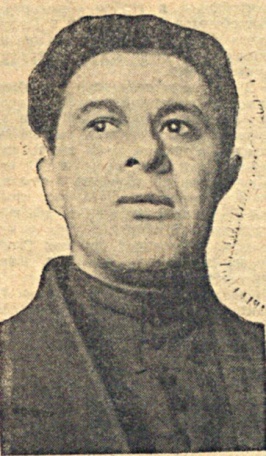 Председатель: Гирусов Леонид Васильевич.Заведующие отделами:                - организационным: Данилов- плановым комитетом: Живов,        - финансов: Памфилкин                                  - народного образования: Князев -  внутренней торговли: Терехов А.              - здравоохранения: Терехов Н.- дорожным: Назаров,                     - земельным: Ручкин И.И.- директор районного промышленного комбината: Головачёва. Гирусов Л.В. арестован в мае 1937 г. после одного из заседаний XV Московской областной партконференции.1941 – 26 ноября 1949 гг.Председатель: Терехов Александр Иванович. Терехов А.И. 1901 г. рождения, уроженец Богородска. С 1917 г. – рабочий на Истомкинской фабрике; в 1920 г. призван в Красную армию. После демобилизации работал на фабрике в Истомкино. Избран заведующим культурной комиссией фабричного комитета. С 1931 г. в течение нескольких лет работал заведующим районным отделом снабжения, а затем – отделом торговли. В 1939 г. вновь призван в армию и отправлен на финский фронт. В 1940 г. по возвращении стал управляющим районной конторой «Мосплодовощ». В том же году вступает в партию. С 1941 г. председатель исполкома Ногинского райсовета. Пленум РК ВКП(б), прошедший 26 ноября 1949 г., вывел А.И. Терехова из состава бюро РК ВКП(б) в связи с переходом на другую работу. А.И. Терехов стал начальником Управления Ногинского трамвая и, видимо, был на этой должности до своей кончины. Умер в ночь на 7 октября 1961 г. Награды: орден Отечественной войны II степени, медали «За победу над Германией 1941 – 1945», «За доблестный труд в Великой Отечественной войне 1941-1945».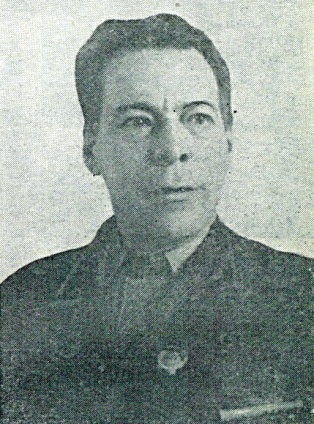 26 ноября 1949 – 3-5 марта 1953 гг.Председатель:               Чередников Виктор Фёдорович. Первый заместитель:    Роганов Михаил Петрович.Второй заместитель:     Култашёв Дмитрий Петрович.3-5 марта 1953 – конец марта 1960 гг.Председатель:    Фоминов Гавриил Емельянович.Первый заместитель: Никодимов П.И. (04.03.1955 – 04(?).03.1957).Второй заместитель: Бирюков А[лександр?] А[нтонович?] (04.03.1955 – 04(?).03.1957).Заместитель: Бирюков А[лександр?] А[нтонович?] (04(?).03.1957 – 04(?).03.1959). Первый заместитель: Бирюков А[лександр?] А[нтонович?] (04(?).03.1959 – конец марта 1960).Заместитель: Гусев А.В. (04(?).03. – первая декада 1959).Заместитель: Щербакова З.И. (04(?).03.1959 – конец марта 1960).Заместитель: Пасютин В.Х. (первая декада июня 1959 – конец марта 1960).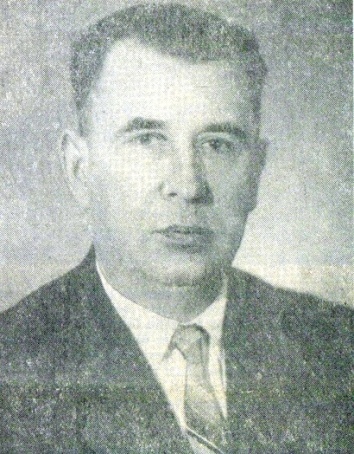 Фоминов Г.Е. родился в д. Пушкино Захаровского района Рязанской области в 1915 г. Окончил сельскохозяйственную академию им. Тимирязева. Начал трудовую деятельность в должности экскурсовода на Всесоюзной сельскохозяйственной выставке в Москве в 1939 г. В 1941 – 1942 гг. работал агрономом колхоза «Вперёд» Пушкинского района Московской области, затем директором подсобного хозяйства. С 1945 г. - директор совхоза №1 Глуховского хлопчатобумажного комбината им. В.И. Ленина. Член КПСС с 1947 года. В 1949 г. за высокий урожай картофеля был награждён медалью «За трудовую доблесть». В 1951 г. Г.Е. Фоминов - заместитель директора комбината по рабочему снабжению. С 1953 г. работал председателем Ногинского исполкома райсовета. Состоявшаяся в конце марта 1960 г. сессия Ногинского районного совета освободила Фоминова Г.Е. и Бирюкова А.А. от обязанностей председателя и заместителя председателя райисполкома соответственно в связи с их переходом на хозяйственную работу. Фоминов Г.Е. был назначен директором совхоза «Ногинский».Конец марта 1960 – 4(?) марта 1961 гг. Председатель: Щетинина Мария Павловна, исполняющая обязанности.Первый заместитель: Ацеховский Владимир Михайлович.Заместитель: Вощечков Александр Кузьмич.4(?) марта 1961 – 1963 гг. Председатель: Мулин Виктор Ефимович.Первый заместитель: Ацеховский Владимир Михайлович.Заместитель: Щербакова Зинаида Ивановна.Заместитель: Вощечков Александр Кузьмич.1963 – между мартом-декабрём 1967 гг. Председатель: Водянов Владимир Георгиевич.Первый заместитель: Титов Михаил Иванович (середина марта – 24.12.1965).                               Ушанов Василий Семёнович (24.12.1965 – 24.12.1967?).Заместитель: Бондаренко А.И. (середина марта 1965 – 24.12.1967?).Заместитель: Бабаянц Сергей Аракелович (середина марта 1965 – 24.12. 1967?).24(?) декабря 1967 – 2 апреля(?)1969 гг.Председатель: Блохин Алексей Васильевич.2 апреля(?) 1969 – 19 декабря 1974 гг.Председатель: Титов Михаил Иванович. Титов М.И. начал трудиться в 1943 г. электромонтёром на заводе в г. Электростали. Затем учился в текстильном техникуме, а после его окончания работал помощником мастера на Истомкинской фабрике. С 1954 г. член КПСС. В 1957 г. выдвинут на работу в аппарат Ногинского горкома КПСС. С 1969 г. председатель исполкома горсовета Ногинска. 19 декабря 1974 г. внеочередная сессия Ногинского городского совета освободила М.И. Титова от обязанностей председателя исполкома горсовета по его просьбе в связи с переходом на другую работу.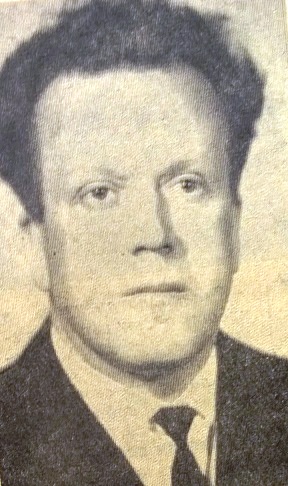 19 декабря 1974 – последняя декада марта 1977 гг.Председатель: Дронов Владимир Владимирович.24 июня 1977 – между 25 ноября 1984 и серединой июня 1985 гг.Председатель: Косенко Валентин Васильевич. Первый заместитель: Емельянов В.С. (24.06.1977 – 1982?)                                                                      Сергеев Николай Александрович (1982? - ?)Заместитель: Соколова Н.А.Заместитель: Обухов Л.Г.Косенко В.В. 1937 г. рождения. Трудовую деятельность начал лаборантом школы. Учился в Кудиновском машиностроительном техникуме. После его окончания работал на НЗТА шлифовщиком, мастером. С 1958 г. член КПСС и второй секретарь ГК ВЛКСМ. Затем в течение трёх лет избирался первым секретарём ГК ВЛКСМ. Вернувшись на завод топливной аппаратуры, работал мастером, старшим мастером, заместителем начальника цеха. Позже избран заместителем секретаря парткома предприятия. В 1973 г. окончил Высшую партийную школу. С 1973 г. заведующий отделом организационно-партийной работы. В период с последней декады марта по 24 июня 1977 г. был исполняющим обязанности председателя. Первая сессия Ногинского горсовета 16-го созыва, состоявшаяся 24 июня 1977 г., утвердила В.В. Косенко председателем исполкома горсовета.Между 25 ноября 1984 и серединой июня 1985 – к 15 октября 1987 гг.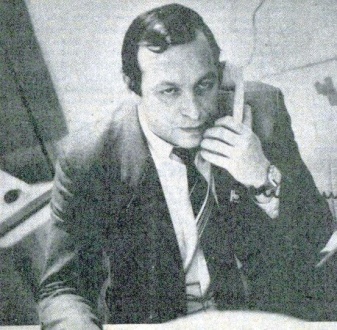 Председатель: Емельянов В.С. К 15 октября 1987 – 29 октября 1989 гг.Председатель: Фёдоров Владимир Сергеевич. 29 октября 1989 – июнь(?) 1991 гг.Председатель: Лаптев Владимир Николаевич.Совет районного агропромышленного объединения (РАПО) – первичное звено в системе управления агропромышленным комплексом, существовавшее в 1982 – 1989 гг. РАПО формировал районный Совет народных депутатов. Перечень предприятий, включаемых в состав объединения, согласовывался с исполкомом областного, краевого Совета народных депутатов, а в союзных республиках, не имеющих областного деления – с Советом Министров союзной республики. В состав РАПО входили колхозы, совхозы, межхозяйственные предприятия и организации, включая строительные, другие организации и предприятия Министерства сельского хозяйства СССР, Министерства заготовок СССР, Министерства мелиорации и водного хозяйства СССР, Государственного комитета СССР по лесному хозяйству, а также предприятия и организации потребительской кооперации.РАПО осуществляло управление непосредственно подчинёнными ему предприятиями и организациями, координировало деятельность других предприятий и организаций, входивших в агропромышленный комплекс района, оказывало содействие Совету колхозов в решении возложенных на него задач по вопросам колхозного строительства. Высший орган РАПО – Совет объединения, формировавшийся на сессии районного Совета народных депутатов. Председатель Совета – председатель РАПО одновременно являлся первым заместителем председателя районного исполнительного комитета. Решения Совета являлись обязательными для предприятий и организаций, входивших в состав РАПО. Объединение разрабатывало планы продажи государству сельскохозяйственной продукции, утверждало расценки на оказываемые услуги и выполняемые работы внутри объединения, устанавливало расчётные цены на скот, корма, материалы и другие ресурсы, поставляемые друг другу предприятиями и организациями, входившими в состав объединения. РАПО осуществляло государственный контроль за выполнением планов закупок, договоров контрактации сельскохозяйственной продукции, качеством закупаемой продукции, правильностью и своевременностью расчётов за неё.  10 декабря 1982 г. решением Ногинского городского Совета народных депутатов было утверждено решение исполкома горсовета от того же числа «Об образовании Ногинского районного агропромышленного объединения». В состав Ногинского РАПО вошли районное управление сельского хозяйства, совхоз им. Чапаева, совхоз им. Горького, совхоз «Ногинский», совхоз «Электростальский», совхоз им. 50-летиия Великого Октября, Ногинское производственное птицеводческое объединение, ногинская инкубаторно-птицеводческая станция, зверосовхоз «Тимоховский», Ногинская ветеринарная станция по борьбе с болезнями животных, Ногинское племенное объединение, Ногинская государственная семенная инспекция, Ногинская инспекция по защите растений, Ногинская реализационная база хлебопродуктов, Ногинский мясокомбинат, Ногинский городской молокозавод, рыбокомбинат «Бисерово», заготконтора Ногинского райпотребсоюза, Ногинское районное производственное объединение по производственно-техническому обеспечению сельского хозяйства («Сельхозтехника»), Ногинский филиал Центрального конструкторско-технологического бюро Госкомсельхозтехники РСФСР, Ногинское районное производственное объединение по агрохимическому обслуживанию сельского хозяйства («Сельхозхимия»), передвижная механизированная колонна №14 «Мосмелиорации», Ногинское межрайонное управление по эксплуатации мелиоративных систем и водохозяйственных сооружений, Ногинское механизированное лесное хозяйство. Решением Ногинского городского совета народных депутатов от 10 декабря 1982 г. был образован совет Ногинского РАПО. Состав Совета: Сергеев Николай Александрович, председатель Совета, первый заместитель председателя исполкома горсовета, начальник районного управления сельского хозяйства. Матюшин Николай Петрович, первый заместитель председателя Совета первый заместитель начальника районного управления сельского хозяйства.  Подколзин Виктор Петрович, заместитель председателя Совета по вопросам механизации и электрификации сельскохозяйственного производства и материально-технического снабжения, управляющий Ногинским ПО «Сельхозтехника».Члены совета: 1) Авдеев Анатолий Дмитриевич – начальник Ногинского ПО «Сельхозхимия».2) Анисимов Николай Дмитриевич – директор рыбокомбината «Бисерово».  3) Волков Николай Николаевич  – директор совхоза «Ногинский».4) Дронов Владимир Владимирович – директор совхоза «Электростальский».5) Завьялов Николай Васильевич – государственный инспектор по закупкам и качеству сельскохозяйственных продуктов по Ногинскому району. 6) Камбегов Азамат Джамботович – директор совхоза им. Горького. 7) Кокоуров Владимир Иванович – заместитель начальника производственного строительно-монтажного объединения №9 Главпромстроя. 8) Крохин Николай Михайлович – председатель правления Ногинского райпотребсоюза. 9) Лабузов Григорий Захарович – директор совхоза им. 50-летия Великого Октября.10) Марков Виктор Павлович – директор Ногинского мясокомбината.11) Мишин Лев Николаевич – директор Ногинских электрических сетей Мосэнерго. 12) Новиков Владимир Михайлович – генеральный директор ВНПО «Прогресс».13) Осипов Михаил Владимирович – директор зверосовхоза «Тимоховский». 14) Разумовский Валерий Викторович – управляющий Ногинским отделением Госбанка СССР. 15) Смирнов Алексей Васильевич – председатель райкома профсоюза работников сельского хозяйства и заготовок. 16) Тихонов Евгений Иванович – директор совхоза им. Чапаева. 17) Турланова Лидия Александровна – директор Ногинской инкубаторно-птицеводческой станции.18) Хрипунов Евгений Михайлович – директор мехлесхоза.19) Шеврин Валентин Викторович – генеральный директор Ногинского птицеводческого объединения. 20) Яковлев Василий Матвеевич – директор Ногинского молокозавода.Состоявшаяся в марте 1985 г. сессия Ногинского городского Совета народных депутатов образовала новый Совет РАПО. Председателем Совета РАПО утверждён начальник управления сельского хозяйства горисполкома Н.А. Сергеев, первым заместителем председателя Н.П. Матюшин, заместителями председателя – В.П. Подколзин и А.Д. Авдеев.Уездный/районный/городской комитет Российской/Всесоюзной коммунистической партии (большевиков)/Коммунистической партии Советского Союза – часть общественно-политической организации (политической партии), осуществлявшая деятельность (политическую, кадровую, экономическую) в пределах определённой территории. КПСС до принятия закона СССР №1360-I от 14 марта 1990 г. действовала в условиях монополии на власть (однопартийной системы), руководствуясь идеологией социализма и коммунизма. Указом Президента РСФСР №169 от 6 ноября 1991 года деятельность КПСС и её республиканской организации — КП РСФСР была прекращена, организационные структуры распущены, имущество конфисковано. Территориальная структура партии:14 июля 1918 г. – 17 июня 1926 г.(?): Богородский уездный комитет Российской коммунистической партии (большевиков).17 июня 1926 г.(?) – 20 января 1930 г.: Богородский уездный комитет Всесоюзной коммунистической партии (большевиков).20 января 1930 г. – 13 октября 1952 г.(?): Ногинский районный комитет Всесоюзной коммунистической партии (большевиков). Согласно ст.44 устава ВКП(б) от 10 февраля 1934 г. периодичность созыва районной партий	ной конференции определялась «не реже одного раза в год». Но в период с 1936(?) г. по 1939 г. конференции не проводились, районный комитет фактически не функционировал, а партийные организации района, видимо, напрямую подчинялись организационному отделу (бюро?) Московского областного комитета ВКП(б). 19 июля 1939 г. районную партийную конференцию открыл секретарь оргбюро Московского обкома(?) ВКП(б) П.Г. Бурыличев, выступивший с докладом об очередных задачах районной парторганизации. В июле 1941 г. был образован Ногинский межрайонный комитет обороны (Ногинский р-н, г. Электросталь, Ногинск, Раменский р-н). Комитет возглавил первый секретарь Ногинского ГК(РК?) ВКП(б) А.М. Иванов. В состав комитета вошли секретари Ногинского РК ВКП(б) Бобкин, Электростальского ГК Абрамов и Раменского РК Бурыличев.13 октября 1952 г.(?) – середина января 1965 г. – Ногинский районный комитет Коммунистической партии Советского Союза.Середина января 1965 г. – 6 ноября 1991 г. – Ногинский городской комитет Коммунистической партии Советского Союза.14 июля 1918 – 10 апреля 1920(?) гг.Уездный комитет: Козлов, Купцов, Красавин.10 апреля 1920 – 1923(?) гг.Секретарь: Чижов (на 10.04.1920 г. исполняющий обязанности секретаря).Уездный комитет: Кудрявцев, Шавкин, Власов, Мальков, Полетаев, Голубев, Новожилов, Чихачёв, Медведев. Кандидаты: Кадуков, Шелухин. 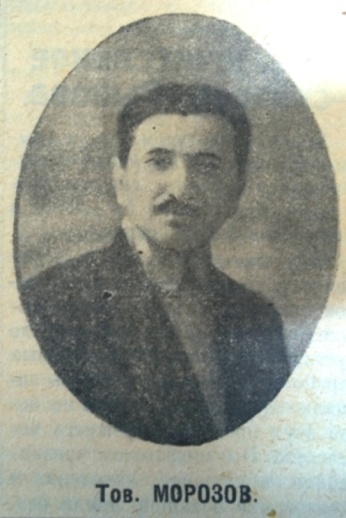 1923 – между 30 апреля и 26 июня 1925 гг.Секретарь: Морозов. Между 30 апреля и 25 июня 1925 – между 20 февраля и декабрём(?) 1927 гг.Секретарь: Пеньков Михаил Андреевич. Декабрь(?) 1927 – декабрь 1929(?) гг.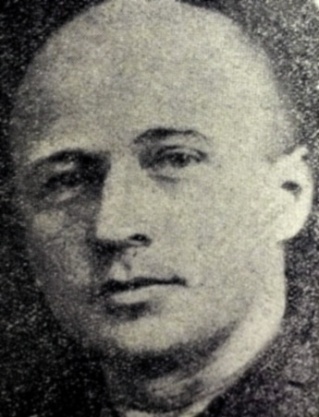 Секретарь: Фрунтов. Секретариат (28.12.1928 – декабрь 1929?): Фрунтов, Кузнецов (заведующий организационным отделом), Семёнов (заведующий агитационно-пропагандистским отделом).Декабрь 1929 – декабрь 1931(?) гг.Секретарь: Ростиславов П.Бюро (24.09.1930 – декабрь 1931?): Ростиславов, Рыжов, Цветков, Усков, Кокин, Зубов, Сухов, Снобков, Фадеев, Фигурина, Бабашкина, Орлов, Щёголев. Заведующие отделами: Рыжов – организационно-инструкторскийЦветков – массовый сектор Калинченко – ответственный редактор газеты «Голос рабочего».К 22 декабря 1931 г. – конец 1936 - апрель 1937 гг.Секретарь: Гурин Е.И. Бюро РК (12.01.1932 – первая декада января 1934): Гурин, Тырлов, Малемин (все – РК ВКП), Гирусов (председатель РИКа), Щеголев (директор Глуховского комбината), Орлов (председатель горсовета), Брандин (секретарь РК ВЛКСМ), Лызлов (редактор газеты «Голос Рабочего»), Иванов (секретарь парткома завода «Электросталь»), Зубов (секретарь парткома), Савёлова (председатель райпрофсоюза), Калнин (N-ский полк), Моськин (рабочий завода «Электросталь»), Коноплёва (работница завода «Электроугли»), Петрова (работница Глуховской гребенной фабрики).(первая декада января 1934 – апрель 1937?): Гурин, Гирусов, Забродин, Соколов и Савёлова.Заведующие секторами (12.01.1932 – первая декада января 1934):Тырлов – организационный;          Малёмин В.А, - агитационно-массовый;Лызлова А. – культурно-пропагандистский;Лызлов М.И.  - ответственный редактор газеты «Голос рабочего».20 июля 1939 – первая половина 1941 гг.Первый секретарь: Бурыличев Павел Григорьевич.Второй секретарь: Кукушкин И.В. (20.07.1939 –между 1 и 5 ноября 1940).                               Чередников Виктор Фёдорович (между 1 и 5 ноября 1940 - ?)Третий секретарь: Чередников Виктор Фёдорович (20.07.1939 –между 1 и 5 ноября 1940).                                Уткин Н.П. (между 1 и 5 ноября 1940 - ?) Бюро РК (20.07.1939 – 02.03.1940): Бурыличев П.Г., Бобкин С.Г. (директор Обуховского комбината), Кукушкин И.В., Фадеев, Чередников В.Ф., Шишко, Щербинин.(02.03.1940 - ?): Бурыличев П.Г., Бобкин С.Г., Култашёв Д.П., Кукушкин И.В., Уткин Н.П., Чередников В.Ф. Бурыличев П.Г. 1904 г. рождения, уроженец г. Богородска, 1923 – 1931 гг. учился в Щаповском зоотехникуме, затем в Высшем педагогическом институте. Член ВКП(б) с 1931 г. В 1930 г. – инспектор Московского областного отдела народного образования, в 1931 г. – учитель в школе колхозной молодёжи (Московская область). В 1932 – 1934 гг. учитель, затем директор Кудиновской школы (Московская область). Одновременно секретарь парторганизации Ногинского районного отдела народного образования. В 1934 – 1939 – заведующий Ногинским районным отделом народного образования. В 1939 г. – секретарь оргбюро Московского обкома ВКП(Б)(?). В 1939 – 1941 гг. первый секретарь Ногинского РК ВКП(б). В 1941 – 1946 гг. первый секретарь Раменского РК ВКП(б). 1946 – 08.04.1947 – заместитель председателя исполкома Московского областного совета. 08.04.1947 – 16.03.1950 – председатель исполкома Московского областного совета.  27 апреля 1950 г. бюро Московского обкома освободило Бурыличева от обязанностей председателя исполкома Мособлсовета. В 1951 г. погиб в автокатастрофе. 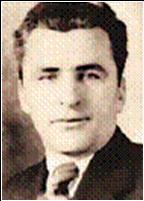 Первая половина – сентябрь(?) 1941 г.Первый секретарь: Иванов Алексей Михайлович.Сентябрь(?) 1941  - к 9 августа 1946(?) гг.Первый секретарь: Бобкин С.Г. 9 августа 1946 – 14 марта 1948 гг.Первый секретарь: Прованов Иван Андреевич. Второй(?) секретарь: Тертишник И.Н.  14 марта 1948 – 1-2 ноября 1953 гг.Первый секретарь:  Панкратов Александр Семёнович.Второй секретарь:   Кондрёнков Андрей Андреевич (14.03.1948 – между 5 и 10 марта 1951).                                            Грошкин Александр Михайлович (между 5 и 10 марта 1951 – начало сентября 1952).                                  Перфильев Александр Иванович (начало сентября 1952 – 1-2 ноября 1953).Секретарь по кадрам: Перфильев Александр Иванович (14.03.1948 – 26.03.1950).                                   Резин Александр Петрович (26.03.1950 – начало сентября 1951).                                   Перфильев Александр Иванович (начало сентября 1951 - начало сентября 1952).                                   Сложеникина Надежда Ивановна (начало сентября 1952 – 1-2 ноября 1953).Бюро РК (14.03 – 30.12.1948): Панкратов А.С., Кондрёнков А.А., Перфильев А.И., Молчанов И.С., Евсеев А.Е., Терехов А.И., Ерофеев В.Д. (30.12.1948 – 26.03.1950?): Панкратов А.С., Кондрёнков А.А., Перфильев А.И., Молчанов И.С., Евсеев А.Е., Терехов А.И., Култашёв Д.П., Тараканов В.И.(26.03.1950 – между 5 и 10 марта 1951): Панкратов А.С., Кондрёнков А.А., Резин А.П., Чередников В.Ф., Точилов В.Г., Герасимов П.И., Тараканов В.И., Ерофеев В.Д., Култашёв Д.П.(между 5 и 10 марта – начало сентября 1952): Панкратов А.С., Грошкин А.М., Резин А.П., Чередников В.Ф., Ерофеев В.Д., Герасимов П.Н., Точилов В.Г., Бугин Н.П. (начало сентября 1952 – 1-2 ноября 1953): Панкратов А.С., Перфильев А.И., Сложеникна Н.И., Чередников В.Ф., Точилов В.Г., Ерофеев В.Д., Шестеров П.И.1-2 ноября 1953 – август 1956 гг.Первый секретарь: Перфильев Александр Иванович.Второй секретарь: Сложеникина Надежда Ивановна (01-02.11.1953 - середина ноября 1955).                                Мулин Виктор Ефимович (середина ноября 1955 – август 1956).Секретарь: Сорокин Николай Александрович (01-02.11.1953 – вторая декада февраля 1954).                   Балин Владимир Александрович (вторая декада февраля 1954 - август 1956).Бюро РК (02.11. 1953 – вторая декада февраля 1954): Перфильев А.И., Сложеникина Н.И., Сорокин Н.А., Фоминов Г.Е., Ерофеев В.Д., Точилов В.Г., Белов Л.Н., Шестеров П.И., Фёдоров В.В.(середина ноября 1955 – август 1956): Перфильев А.И., Мулин В.Е., Фоминов Г.Е., Точилов В.Г., Шестеров П.И., Ерофеев В.Д., Кедров В.Н.Август 1956 – середина апреля 1962 гг.Первый секретарь: Панкратов Александр Семёнович.Панкратов А.С. родился в 1912 г. в семье крестьянина д. Крылатки Можайского уезда Московской губ. В 1930 г. окончил школу фабрично-заводского ученичества и работал набойщиком на текстильной фабрике им. 10-летия Красной Армии в Павловском Посаде. С 1928 г. – член ВЛКСМ, с 1931 г. – член ВКП(б). В 1931-1935 гг. секретарь комитета комсомола Ленской фабрики, затем заведующий организационно-инструкторским отделом Павлово-Посадского РК ВЛКСМ. После службы в рядах РККА в 1935 – 1937 гг. вернулся в Павловский Посад. Работал заведующим парткабинетом, избирался председателем фабрично-заводского комитета и секретарём парторганизации Ленской фабрики. В 1941 – 1945 гг. первый секретарь Павлово-Посадского РК ВКП(б). После окончания высшей партийной школы при ЦК ВКП(б) работал вторым секретарём Орехово-Зуевского РК ВКП(б), а с 1948 г. – первым секретарём Ногинского РК ВКП(б). В 1953 – 1956 гг. – на учёбе в Высшей партийной школе. С января 1957 г. одновременно(?) первый секретарь Ногинского горкома КПСС. Награждён медалями: «За оборону Москвы», «За доблестный труд в Великой Отечественной войне 1941-1945», «В память 800-летия Москвы».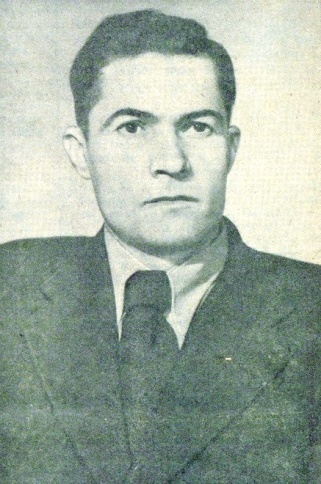 Середина апреля 1962 – апрель 1967 гг.Первый секретарь: Щетинина Мария Павловна.Второй секретарь: Водянов Владимир Георгиевич (середина апреля 1962 – середина января 1965).                               Блохин Алексей Васильевич (середина января 1965 - ?).Секретарь: Амосов Б.П. (середина января 1965 – середина января 1968).Бюро РК (середина апреля 1962 – середина января 1965): Щетинина М.П.; Водянов В.Г.; Шалимов В.Г. (секретарь парткома совхоза «Рахмановский»), Мулин В.Е. (председатель исполкома райсовета), Сосенков В.М. (секретарь парткома фабрики им. Свердлова), Троицкий А.П. (директор ГРЭС им. Классона), Логвинец В.С. (директор совхоза «Кудиновский»), Герасимов П.И. (директор завода «Акрихин»). Щетинина М.П. – партийный работник, первый секретарь ГК КПСС, затем секретарь Мособлисполкома, делегат 23-го съезда КПСС (1966г.), депутат Верховного Совета РСФСР по Ногинскому избирательному округу 7-го созыва (1967г.).Апрель 1967 – 11 июля 1974 гг.Первый секретарь: Водянов Владимир Георгиевич.Второй секретарь: Амосов Б.П. (середина января 1968 - начало января 1971).      Цвелих Б.Н.                       (начало января 1971 - середина января 1974).     Данилин Николай Фёдорович      (середина января 1974 - 11.07.1974).Третий секретарь: Зубарева Анфиса Тихоновна (середина января 1968 - середина сентября 1971).                               Филатова Л.Т. (середина сентября 1971 - 11.07.1974).Бюро ГК (начало января 1971 – середина сентября 1971): Водянов В.Г., Цвелих Б.Н., Зубарева А.Т., Титов М.Н. (председатель горисполкома), Кондрашова Г.А. (председатель городского комитета народного контроля), Пителин В. А. (редактор газеты «Знамя коммунизма»), Дурнов Б.Я. (секретарь парткома Глуховского хлопчатобумажного комбината), Шмаков Н.М. (директор завода «Акрихин»), Соколова Н.А. (секретарь парткома Ново-Ногинской фабрики), Логвинец В.С. (директор совхоза им. 50-летия Октября), Байков И.И. (рабочий НЗТА), Комолова В.В. (секретарь ГК ВЛКСМ), Матвеева Л.Н. (заведующий орготделом ГК КПСС). Заведующие отделами горкома КПСС (утверждённые пленумом, прошедшим в начале января 1971 г.):Матвеева Л.Н. – организационныйФилатова Л.Т. – промышленныйКитаева Е.Ф. – сельскохозяйственныйТарабукин И.А. – пропаганды и агитацииПителин В.А. – редактор газеты «Знамя коммунизма». Бюро ГК (середина января 1974 г.  - ?): Водянов В.Г., Данилин Н.Ф., Филатова Л.Т., Титов М.И. (председатель горисполкома), Новикова Л.Т. (секретарь парткома Глуховского комбината), Костенко Б.Ф. (председатель городского комитета народного контроля), Коновалов Б.В. (рабочий завода топливной аппаратуры), Дронов В.В. (директор совхоза им. Чапаева), Пшеничкин П.А. (директор ВНИИ электроугольных изделий), Соболев П.В. (начальник городского отдела КГБ), Косенко В.В.  (заведующий организационным отделом ГК КПСС), Юмаков А.С. (первый секретарь ГК ВЛКСМ), Пителин В.А. (редактор газеты «Знамя коммунизма»). Пленум также утвердил заведующих отделами ГК КПСС: организационным В.В. Косенко, промышленным Е.В. Голова, сельскохозяйственным Е.Ф. Китаеву, пропаганды и агитации Н.А. Тарабукина, общим В.В. Шмакова. Редактором газеты «Знамя коммунизма» утверждён В.А. Пителин. Водянов В.Г. в 1950 – 1951 гг. работал инструктором в Ногинском ГК ВКП(б). После окончания юридической школы избран секретарём Бумаго-прядильной фабрики Глуховского комбината. В 1957 г. заочно окончил текстильный техникум и был направлен на учёбу в Московскую высшую партийную школу. В январе 1961 г. избран секретарём Ногинского горкома партии. В 1963 г. избран председателем исполкома Ногинского горсовета. С апреля 1967 г. – первый секретарь Ногинского ГК КПСС. В связи с утверждением Водянова В.Г. начальником управления снабжения и сбыта исполкома Мособлсовета, пленум 11 июля 1974 г. освободил его от должности первого секретаря и члена бюро горкома.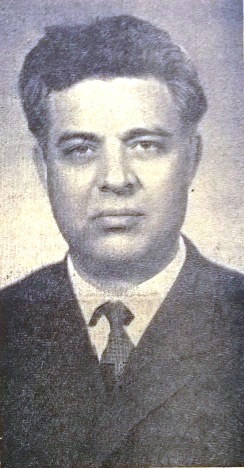 11 июля 1974 – декабрь 1979(?) гг.Первый секретарь: Данилин Николай Фёдорович.Второй секретарь: Колесин С.А.  (11.07.1974 – середина декабря 1978).                               Новикова Людмила Тимофеевна (середина декабря 1978 - декабрь 1979?).Секретарь:             Панкратьев Е.П. (начало декабря 1975 – середина декабря 1978).                               Емельянов В.С. (середина декабря 1978 - декабрь 1979?).Бюро ГК (начало декабря 1975 – середина декабря 1978?): Дронов В.В. (председатель горисполкома), Изотова Р.В. (доярка совхоза им. Чапаева), Елисеев В.Г. (начальник управления сельского хозяйства), Косенко В.В. (заведующий отделом организационно-партийной работы), Кислов В.Г. (директор завода топливной аппаратуры), Костенко Б.Ф. (председатель городского комитета народного контроля), Мартынов А.И. (первый секретарь ГК ВЛКСМ), Новикова Л.Т. (секретарь парткома Глуховского комбината), Пителин В.А. (редактор газеты «Знамя коммунизма»),  Соболев П.В. (начальник городского отдела КГБ). Пленум также утвердил заведующих отделами ГК КПСС: организационно-партийной работы В.В. Косенко, промышленно-транспортным отделом Е.В. Голова, сельскохозяйственным Е.Ф. Китаеву, пропаганды и агитации Н.А. Тарабукина, общим В.В. Шмакова. Редактором газеты «Знамя коммунизма» утверждён В.А. Пителин.(середина декабря 1978 – декабрь 1979?): Данилин Н.Ф., Новикова Л.Т., Емельянов В.С., Битев В.И. (начальник городского отдела КГБ), Виноградов В.И. (секретарь парткома ПО «Электроугли»), Громилин В.П. (первый секретарь ГК ВЛКСМ), Захарова Н.И. (директор Глуховского хлопчатобумажного комбината), Косенко В.В. (председатель исполкома горсовета), Костенко Б.Ф. (председатель городского комитета народного контроля), Лагута Л.Т. (ткачиха Купавинской фабрики), Пителин В.А. (редактор городской газеты «Знамя коммунизма»), Рябкова О.А. (секретарь парткома Обуховского коврово-суконного комбината), Тихонов Е.И. (директор совхоза им. Чапаева). Пленум утвердил заведующих отделами ГК КПСС: организационной работы И.А. Семёнова, промышленно-транспортным отделом Е.А. Бирюкова, сельскохозяйственным Е.Ф. Китаеву, пропаганды и агитации Н.А. Тарабукина. Редактором газеты «Знамя коммунизма» утверждён В.А. Пителин.Декабрь 1979(?) – 26 августа 1982 гг.Первый секретарь: Новикова Людмила Тимофеевна.26 августа 1982 – конец марта 1985(?) гг.Первый секретарь: Круглов Сергей Алексеевич. Второй секретарь:  Емельянов В.С. (между 20 и 25 ноября 1983? – июль?1984).                                Ралдугин В.Т. (июль? 1984 – конец марта 1985).Секретарь:              Тачаева Н.Н. (между 20 и 25 ноября 1983? – конец марта 1985).Бюро ГК (между 20 и 25 ноября 1983 – середина 1984?): Круглов С.А., Емельянов В.С., Тачаева Н.Н., Алейникова Л.Д. (первый секретарь ГК ВЛКСМ), Битев В.И. (начальник городского отдела КГБ), Воронов В.В. (секретарь парткома Глуховского комбината), Горбунов В.Н. (бригадир тракторно-полеводческой бригады совхоза им. Чапаева), Косенко В.В. (председатель горисполкома), Костенко Б.Ф. (председатель городского комитета народного контроля), Пшеничкин П.А. (директор ВНИИ электроугольных изделий), Сергеев И.А. (председатель совета РАПО), Сумков А.П. (доводчик НЗТА), Хомякова Т.И. (секретарь парткома Купавинской тонкосуконной фабрики).Утверждены заведующие отделами ГК КПСС: организационным Н.В. Ермакова, промышленно-транспортным О.А. Рябкова, сельскохозяйственным С.М. Овчинников, пропаганды и агитации В.И. Наумов, общим Ю.И. Андрианов, редактором газеты «Знамя коммунизма» В.В. Пучков.Конец марта (?) 1985 – 1986 гг. Первый секретарь: Ралдугин В.Т. Второй секретарь: Волчков Олег Михайлович (1-7 декабря 1985? – конец марта – начало апреля 1987).Секретарь: Тачаева Н.Н. (1-7 декабря 1985? – между 18 и 21 ноября 1988?).Бюро ГК (1-7 декабря 1985 – 1986): Ралдугин В.Т., Волчков О.М., Тачаева Н.Н., Алейникова Л.Д. (первый секретарь Ногинского ГК ВЛКСМ), Битев В.И. (начальник городского отдела КГБ), Воронова В.В. (секретарь парткома Глуховского хлопчатобумажного комбината), Горбунов В.Н. (бригадир тракторно-полеводческой бригады совхоза им. Чапаева), Емельянов В.С. (председатель исполкома горсовета), Золотухин А.А. (первый заместитель председателя горисполкома, председатель совета РАПО), Климчук А.В. (генеральный директор Московского производственного галантерейно-текстильного объединения «Красная лента»), Никулин Н.Я. (председатель городского комитета народного контроля), Сумков А.П. (доводчик НЗТА), Хомякова Т.И. (секретарь парткома Купавинской тонкосуконной фабрики).Утверждены заведующие отделами ГК КПСС: организационным Н.В. Ермакова, промышленно-транспортным О.А. Рябкова, сельскохозяйственным  В.С. Куликов, пропаганды и агитации В.В. Сухарев, общим В.М. Дёмин, редактором газеты «Знамя коммунизма» - В.В. Пучков.1986 – 28 марта 1990 гг.Первый секретарь: Раденко Валерий Николаевич.Второй секретарь: Волчков Олег Михайлович (1-7 декабря 1985? – конец марта – начало апреля 1987).                                Думный Виктор Фомич (конец марта – начало апреля 1987 – 28.03.1990).Секретарь:            Тачаева Н.Н. (1-7 декабря 1985? – между 18 и 21 ноября 1988?).                             Хомякова Т.И. (между 18 и 21 ноября 1988 – между 8 и 13 ноября 1990).Бюро ГК (между 18 и 21 ноября 1988 – 28.03.1990): Раденко В.Н., Думный В.Ф., Хомякова Т.И., Андрианов Ю.И. (председатель городского комитета народного контроля), Битев В.И. (начальник городского отдела КГБ), Воронова В.В. (секретарь парткома Глуховского комбината), Гладковская В.Н. (мотальщица Купавинской тонкосуконной фабрики), Камбегов А.Д. (директор совхоза им. Горького), Климчук А.В. (генеральный директор объединения «Красная лента»), Пучков В.В. (редактор газеты «Знамя коммунизма»), Силакова Г.Н. (первый секретарь Ногинского ГК ВЛКСМ), Сумков А.П. (доводчик завода топливной аппаратуры), Фёдоров В.С. (председатель исполкома Ногинского горсовета). Заведующими отделов ГК КПСС утверждены: организационным Л.Д. Алейникова, идеологическим В.В. Сухарев, социально-экономического развития В.В. Павлова, общим Т.Г. Мамыкина.Раденко В.Н. родился 15 декабря 1941 года в городе Фёдоровка Уральской области Казахской ССР. В 1960 году окончил Уральский сельскохозяйственный техникум и был призван на срочную службу в ряды Советской армии. После армии, в 1968 году, окончил с отличием Московскую сельскохозяйственную академию имени К. А. Тимирязева и продолжил учёбу в аспирантуре. С 1975 года работал в Ногинском районе в сфере сельского хозяйства, занимал должности начальника Государственного племенного объединения, а затем директора крупнейшего в районе сельскохозяйственного предприятия «Ногинский». С 1980 года Валерий Николаевич находился на партийной работе. С 1986 по 1990 годы Валерий Николаевич – первый секретарь Ногинского ГК КПСС. В 1990 г. освобождён от обязанностей первого секретаря в связи с переходом на работу в исполком Московского областного совета. В 1992 году был назначен управляющим делами Московской областной думы. В 1996 году окончил Российскую академию государственной службы при Президенте РФ по специальности «Юрист, советник-эксперт по государственному и муниципальному управлению». С 2002 года Валерий Николаевич являлся советником главы Ногинского района. Неоднократно избирался депутатом Совета депутатов Ногинского муниципального района, представлял интересы жителей городского поселения Обухово. Валерий Николаевич внёс огромный вклад в социально-экономическое развитие Московской области, Ногинского муниципального района и города Ногинска, городского поселения Обухово.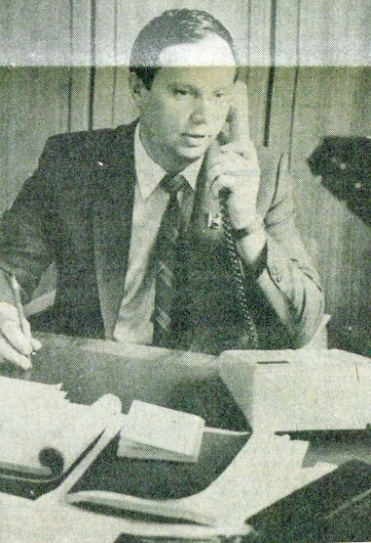 За многолетний добросовестный труд и большие достижения Валерий Николаевич награждён медалью ордена «За заслуги перед Отечеством» II степени, медалями «В память 850-летия Москвы», «За отвагу», знаком отличия «За заслуги перед Московской областью», почётным знаком Московской областной думы «За трудовую доблесть». Скончался 26 сентября 2015 г.28 марта 1990 – 5 ноября 1991 гг.Первый секретарь: Думный Виктор Фомич.Второй секретарь: ?Секретарь: Хомякова Т.И. (между 18 и 21 ноября 1988 – между 8 и 13 ноября 1990).                     Макеев Г.В.   (между 8 и 13 ноября 1990 – 5 ноября 1991?). Пленум, прошедший 28 марта 1990 г., освободил Л.Д. Алейникову от обязанностей заведующей отделом организационно-партийной работы в связи с её избранием секретарём обкома профсоюза работников текстильной промышленности. Новым заведующим отделом утверждена Л.Н. Ларина. Пленум также освободил В.В. Сухарева от обязанностей заведующего идеологическим отделом горкома в связи с переходом на должность заместителя председателя исполкома горсовета. Новым заведующим идеологическим отделом утверждёна В.Д. Доровских, ранее работавшая инструктором этого отдела.Бюро ГК (между 8 и 13 ноября 1990 – 5 ноября 1991?): Думный В.Ф., Макеев Г.В., Воронова В.В. (секретарь парткома «Глуховотекс»),  И.П. Гузанов (механизатор совхоза «Электростальский»), Доровских В.Д. (преподаватель медицинского училища), Жданов С.Г. (начальник железнодорожной станции Ногинск), Климчук А.В. (генеральный директор текстильно-галантерейного объединения «Красная лента»), Косенков Б.В. (первый заместитель председателя Ногинского горисполкома), Примак А.А. (секретарь парткома завода «Электроугли»), Сёмин М.Ю. (секретарь ГК ВЛКСМ), Сучкова В.И. (крутильщица ПНФ №2), Тихонов Е.И. (директор совхоза им. Чапаева), Тюляев И.И. директор комбината «Акрихин». Пленум утвердил в должности заведующего организационным отделом горкома В.П. Арзамасцева, работавшего ранее инструктором этого отдела.Глава Ногинского района/Ногинского муниципального района. Законом РСФСР от 24 мая 1991 г. «Об изменении и дополнении Конституции (Основного закона) РСФСР в связи с реформой местного самоуправления» исполнительный комитет Совета народных депутатов исключался из системы органов власти. Исполнительно-распорядительным органом власти на местах становилась местная администрация. Порядок её формирования и компетенция устанавливались законом. Глава местной администрации предоставлял Совету народных депутатов ежегодный отчёт о деятельности, а совет мог выразить вотум недоверия главе или другому члену администрации. Конституция РФ, принятая 12 декабря 1993 г., ликвидировала Советы народных депутатов как основу политического строя. В соответствии с Конституцией РФ (ст.131) «структура органов местного самоуправления определяется населением самостоятельно». В соответствии с уставом (ст.1) от 7 апреля 2000 г. Ногинский район стал муниципальным образованием. Структура органов самоуправления (ст.7): Совет депутатов муниципального образования «Ногинский район Московской области», администрация муниципального образования "Ногинский район Московской области" (далее - администрация Ногинского района) - исполнительно-распорядительный орган Ногинского района, глава муниципального образования "Ногинский район Московской области" (далее - глава района) - высшее должностное лицо муниципального образования "Ногинский район Московской области". Глава Ногинского района является высшим выборным должностным лицом местного самоуправления на территории Ногинского района и одновременно главой администрации Ногинского района (ст.21.п.1).  В соответствии с законом Московской области №82/2005-ОЗ от 28 февраля 2005 г. «О статусе и границах Ногинского муниципального района и вновь образованных в его составе муниципальных образований» (ст.1) Ногинский район был наделён статусом Ногинского муниципального района. Глава Ногинского муниципального района является высшим должностным лицом Ногинского муниципального района (ст.26. п.1 Устава). Глава Ногинского муниципального района руководит администрацией Ногинского муниципального района на принципах единоначалия (ст.28. п.3). Администрация Ногинского муниципального района является органом местного самоуправления, осуществляющим исполнительно-распорядительные функции.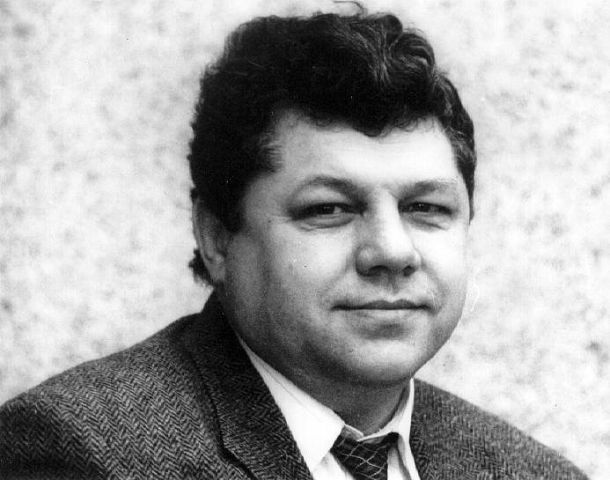 Глава администрации Ногинского района: июнь(?) 1991– 27 января 1996 гг.Глава Ногинского района: 27 января 1996 – 7 апреля 2000 гг. Глава муниципального образования «Ногинский район Московской области»: 7 апреля 2000 – 19 августа 2005 гг.Глава Ногинского муниципального района: 19 августа 2005 – 12 ноября 2015 гг.                                                              Лаптев Владимир Николаевич. 12 ноября 2015 – 24 октября 2016 гг.                 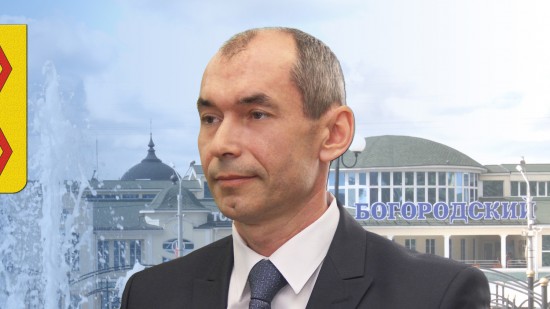 Рейтер Вадим Константинович.  Рейтер В.К. родился 7 декабря 1967 года. В 1988 году окончил Уссурийское высшее военное автомобильное командное училище, специальность – «командно-тактическая». В 1988 - 2004 гг. служил в Вооруженных Силах Российской Федерации. В 2004 - 2013 гг. - Начальник Байкальского поисково-спасательного отряда МЧС России. В августе 2013 года назначен на должность первого заместителя, затем начальника Управления по обеспечению деятельности противопожарно-спасательной службы Московской области. В 2014 году окончил Институт государственного администрирования по специальности «Государственное и муниципальное управление». С ноября 2014 года - временно исполняющий обязанности руководителя администрации Ногинского муниципального района. 21 января 2015 года  назначен руководителем администрации Ногинского муниципального района. 12 ноября 2015 года единогласным решением Совета депутатов Ногинского муниципального района избран на должность главы Ногинского муниципального района. Подал в отставку 24 октября 2016 г. Награды: медаль ордена «За заслуги перед Отечеством» II степени, памятная медаль МЧС России «Маршал Василий Чуйков».Совет депутатов Ногинского муниципального района – представительный орган местного самоуправления на территории Ногинского района. До 12 декабря 1993 г. – Совет народных депутатов Ногинского района.27.01.1996 – 07.04.2000 гг. – Собрание представителей Ногинского района.07.04.2000  - 19.08.2005 гг. – Совет депутатов муниципального образования «Ногинский район Московской области» (ст.7 устава района от 7 апреля 2000 г).С 19.08.2005 г. – Совет депутатов Ногинского муниципального района.В соответствии со ст. 4 устава Ногинского района в редакции от 27 января 1996 г. глава муниципального образования «Ногинский район Московской области» одновременно является главой администрации муниципального образования и в дальнейшем именуется главой района. Согласно ст.27 устава в той же редакции «глава района входит в состав Собрания представителей, организует работу и председательствует на его заседаниях».Согласно уставу в редакции от 7 апреля 2000 г. (ст.21 п.1) «Глава Ногинского района входит в состав Совета депутатов с правом решающего голоса и председательствует на заседаниях Совета депутатов».Согласно уставу в редакции от 19 августа 2005 г.  (ст. 24 п.1) «Глава Ногинского муниципального района является высшим должностным лицом Ногинского муниципального района, входит в состав Совета депутатов Ногинского муниципального района с правом решающего голоса и исполняет полномочия его председателя».В соответствии с решением Совета депутатов №326/43 от 19 августа 2015 г. Совет депутатов Ногинского муниципального района возглавляет председатель Совета депутатов Ногинского муниципального района, избираемый на первом заседании Совета депутатов Ногинского муниципального района из числа избранных депутатов простым большинством присутствующих депутатов.1991? -  12 ноября 2015 гг. Председатель Лаптев Владимир Николаевич.12 ноября 2015 –                 Председатель: Лаптев Владимир Николаевич.Лаптев В.Н. родился 26 ноября 1945 г. в г. Ногинск. Трудовую деятельность начал в 1961 г. токарем на Ногинском заводе топливной аппаратуры, затем работал на Ногинском механическом заводе, после службы в армии с 1967 г. работал на заводе тяжелого машиностроения (г. Электросталь) слесарем-ремонтником, затем механиком цеха.  С 1974 по 1977 год был сотрудником Посольства СССР в Республике Чад. В 1982 г. назначен начальником цеха фирмы "Рубин". В 1983 г. возглавил объединение Электростальского цеха безалкогольных напитков и Ногинского пивоваренного цеха "Рубин". В 1985 г. - директор Ногинского продовольственного торга; в 1988 г. избран заместителем председателя, а в 1989 г. - председателем исполкома Ногинского городского Совета народных депутатов. В 1991 г. назначен главой администрации Ногинского района; в 1996 г. избран главой Ногинского района; в 2000 г. избран главой муниципального образования "Ногинский район" Московской области. Награжден орденами Почета, Дружбы, высшей общественной наградой Российской Федерации в сфере укрепления национальной и экономической безопасности государства орденом "Щит Отечества" I степени, медалями Жукова и "За службу Отечеству", медалью МЧС России "Участнику чрезвычайных гуманитарных операций", нагрудным знаком МЧС России "За заслуги", знаками губернатора Московской области "За полезное", "За труды и усердие", медалью "За безупречную службу", почетным знаком "За заслуги в развитии Олимпийского движения в России". Лауреат Всероссийской премии "Российский Национальный Олимп", обладатель почетного титула "Социальный Региональный Лидер России"; Почетный гражданин г. Ногинска; кандидат экономических наук; профессор Академии проблем безопасности, обороны и правопорядка, действительный член Академии менеджмента в образовании и культуре, почетный член Международной академии ALBA, академик Международной академии People to people, действительный член Петровской академии наук и искусств, член исполкома Олимпийского комитета России; первый вице-президент Федерации бокса России. Удостоен орденов РПЦ Преподобного Сергия Радонежского III степени, Святого благоверного князя Даниила Московского III степени, Святого равноапостольного князя Владимира, Святителя Иннокентия, митрополита Московского и Коломенского.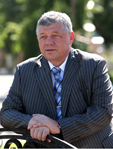 Состав Совета депутатов Ногинского муниципального района, избранный 4 марта 2012 г.Губерман Михаил Семёнович – заместитель председателя Совета депутатов.Губерман М.С. родился 4 августа 1940 года в городе Калараш Молдавской ССР. Образование высшее профессиональное. Закончил Ленинградский институт текстильной и лёгкой промышленности имени С.М. Кирова в 1967 году. С 1983 года и по настоящее время работает Генеральным директором ОАО «Глуховский комбинат». Награждён: орденами «Трудового Красного Знамени», «За заслуги перед Отечеством» IV степени, медалями «Защитник свободной России», «За трудовую доблесть», «В память 850-летия Москвы», знаком отличия «За заслуги перед Московской областью». Присвоены почётные звания: «Заслуженный работник  текстильной и лёгкой промышленности  РСФСР», «Почётный гражданин города Ногинск  Московской области». За большой вклад в освоение новых технологий текстильного производства, увеличение объёмов и повышение качества выпускаемой продукции в 1998 году объявлена благодарность Президента Российской Федерации, награждён 6 медалями ВДНХ. 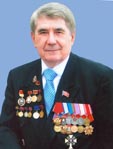 Доктор технических наук, профессор. Автор 46 научных работ, 3 монографий и учебника. Имеет 8 патентовНа протяжении 38 лет избирается депутатом районных и городских    Советов   депутатов. С 1990 по 1993 год был народным депутатом Верховного Совета Российской Федерации. Член Всероссийской политической партии «Единая Россия».Демидов Николай Николаевич. Демидов Н.Н. родился 26 июня 1967 года в городе Балашиха Московской области. Образование высшее профессиональное. Закончил Балашихинский авиационный техникум в 1987 году, Московский институт коммунального хозяйства и строительства в 2005 году.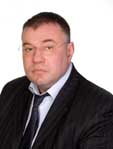 С 1987 года по 1989 год проходил службу в Вооружённых Силах СССР. Работал: в 1989-1991 годах техником-технологом в ВНИИ кабельной промышленности; в 1992-1994 годах заведующим техническим отделом ТОО «Олигон»; в 1995-2000 годах начальником аварийно-диспетчерской службы МУП ЖЭУ «Заречье» Балашихинского района; в 2001 году главным инженером МУП ЖЭУ «Заречье» Балашихинского района; в 2002 году заместителем директора ООО «РСУ-11»; в 2002-2006 годах главный инженер ГУП ДЭЗ района Восточный города Москвы; в 2006-2009 годах заместителем главы муниципального образования «Городское поселение Старая Купавна Московской области».С 2010 год и по настоящее время работает директором по связям с инвесторами в ООО «Парк Ногинск».Член политической партии «КПРФ» с 2007 года.Жигач Владимир Петрович.Жигач В.П. родился 1 января 1958 года. Образование высшее. Закончил: Свердловское суворовское училище в 1975 году; Ленинградское общевойсковое командное училище в 1979 году; Военную академию имени Фрунзе в 1987 году. Проходил службу в Забайкалье, Сибири и на Севере. С 1996 года по 2001 год служил в 179 Спасательном центре МЧС России на должности начальника штаба. С 2002 года по 2007 год работал генеральным директором сельскохозяйственного предприятия ООО «Имени Чапаева». 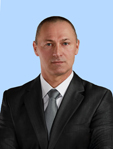 С 2007 года и по настоящее время работает генеральным директором ООО «Ямкинский молочный завод».Награждён медалями «За боевые заслуги» и «Суворова».С 2007 года является депутатом Совета депутатов Ногинского муниципального района.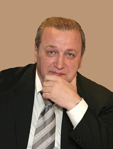 Зелинский Игорь Борисович.Зелинский И.Б. родился 13 октября 1955 года в посёлке Каменецкий Тульской области. В 1973-1975 годах проходил срочную службу в Вооружённых Силах СССР. Образование высшее, закончил Тульский государственный педагогический институт им. Л.Н. Толстого в 1978 году. Работал в 1983-1987 годах начальником отдела материально-технического снабжения на Новомосковском заводе органического синтеза, в 1989-1994 годах коммерческим директором Сивашского анилинового завода, в 1996-1999 годах коммерческим  директором  Крымского производственного объединения «Титан». С 2000 года генеральный директор ООО «ЛАКРА СИНТЕЗ».В 2009 году избран депутатом Совета депутатов муниципального образования «Городское поселение Старая Купавна». С 2009 года член Всероссийской политической партии «Единая Россия».Игнатьев Валерий Алексеевич.Игнатьев В.А. родился 28 декабря 1948 года в посёлке Обухово Ногинского района Московской области. Образование высшее. Окончил Всесоюзный заочный институт текстильной и лёгкой промышленности. Проходил службу в рядах Вооружённых Сил СССР. Трудовую деятельность начал на Обуховском коврово-суконном комбинате им. В.И. Ленина в 1964 году. Прошёл путь от ученика ткача до заместителя директора по коммерческим вопросам. В настоящее время работает в ООО «УК Кристалл»,  специалистом по работе с обращениями граждан.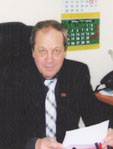 Награждён: медалями «100 лет Профсоюзам России» и  «Ветеран труда»; Знаком «Почётный донор СССР»;  почётным знаком Московской областной Думы «Правит закон»; Почётными грамотами Московской областной думы, Главы Ногинского муниципального района и Главы городского поселения Обухово, Почётный гражданин городского поселения Обухово.В 2005 году   избирался депутатом   городского поселения Обухово и работал председателем Совета депутатов на постоянной основе.В 2016 году избран депутатом Совета депутатов Ногинского муниципального района. Сторонник  Всероссийской политической партии «Единая Россия».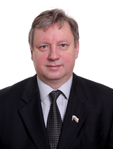 Кобаль Андрей Михайлович.Кобаль А.М. родился 24 апреля 1960 года в городе Новосибирск. Образование высшее специальное. Закончил Ужгородский государственный университет в 1983 году, клиническую ординатуру при Институте клинической и экспериментальной медицины Сибирского отделения АМН СССР в городе Новосибирск в 1985 году. Работает генеральным директором ООО «Группа Стройпроект» в городе Москва. Кандидат медицинских наук с 1990 года. Кобзев Андрей Вячеславович.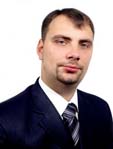 Кобзев А.В. родился 2 августа 1985 года в городе Ногинск. Работал:  в 2005-2009 годах руководителем службы сервиса ООО «Элберилл»; в 2007-2009 годах председателем правления ЖСК «Спутник» в городе Ногинск; в 2009-2010 годах мастером ОАО «Электростальский завод тяжёлого машиностроения». В настоящее время работает генеральным директором ООО "Аквифер"С 2007 года  является депутатом Совета депутатов Ногинского муниципального района Московской области. Член политической партии «КПРФ».Куликова Людмила Александровна.Куликова Л.А. родилась 23 февраля 1941 года в Ногинском районе. Образование высшее, закончила 1-й Московский медицинский институт им. И.М. Сеченова в 1970 году. Работала с 1970 года врачом акушером-гинекологом, с 1978 года и по настоящее время - заведующая филиалом Государственного бюджетного учреждения здравоохранения Московской области "Ногинская центральная районная больница"- Родильный дом. 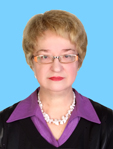 Присвоены звания: «Отличник здравоохранения», «Заслуженный врач Российской Федерации».Член Всероссийской политической партии «Единая Россия».Манегин Константин Сергеевич.Манегин К.С. родился 5 декабря 1951 года в городе Балашиха Московской области. Образование высшее, закончил Всесоюзный ордена «Знак Почёта» сельскохозяйственный институт заочного обучения в 1985 году. С 1970 года по 1972 год служил в рядах Вооружённых Сил СССР. С 1996 года работает генеральным директором ОАО «Полигон Тимохово».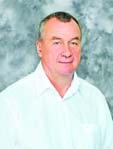 Награждён орденом «Андрея Первозванного», медалями «За доблестный труд», «В память 850-летия  Москвы».Почетный гражданин Ногинского муниципального района Московской области.С 2007 года  является депутатом Совета депутатов Ногинского муниципального района.Могиленский Сергей Александрович.Могиленский С.А. родился 8 мая 1985 года в городе Ногинск. Образование высшее юридическое. Закончил Российский государственный гуманитарный университет в городе Москва. Работал техником в Ногинских электрических сетях – филиале ОАО «Мосэнерго»,  начальником управления имущественных отношений в ОАО «МОЭСК». С 2010 года работал в Правительстве Московской области штатным помощником  депутата Государственной Думы Федерального Собрания Российской Федерации Горьковой И.П. по работе в Московской области. Работал старшим следователем в отделе Главного Следственного управления Следственного Комитета Российской Федерации по Московской области. В настоящее время работает директором НП «Центр защиты прав потребителей «Фемида».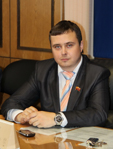 В 2006 году избирался депутатом Совета депутатов муниципального образования «Сельское поселения Буньковское», в 2007 году был избран, а в 2012г. переизбран депутатом Совета депутатов Ногинского муниципального района. Награждён орденом «Польза, Честь и Слава» III степени, медалью ордена «За профессионализм и почётную деловую репутацию» I степени.Является членом политической партии «ЛДПР», координатором Ногинского районного отделения политической партии «ЛДПР». Помощник депутата Государственной Думы ФС РФ 6 созыва Смирнова А.А. на общественных началах.Огибалов Николай Викторович.Огибалов Н.В. родился 28 сентября 1951 года в городе Павловский Посад Московской области. 25 лет своей жизни Николай Викторович посвятил службе в Вооружённых Силах, которую завершил в должности заместителя командира части в 1997 году. С 1998 года Огибалов Н.В. работал в Администрации Ногинского района. Занимал должности начальника административно-технической инспекции, начальника Управления социальной защиты населения, работал заместителем Главы Ногинского района. В 2002 году Николай Викторович назначен на должность начальника Ногинского управления социальной защиты населения Министерства социальной защиты населения Московской области.С 2006 года Огибалов Н.В. является членом Ногинского отделения Всероссийской политической партии «Единая Россия».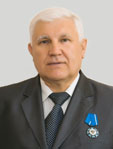 За многолетний добросовестный труд Николай Викторович награждён орденом Почёта, орденом «За военные заслуги», Благодарностью Государственной Думы Российской Федерации, Благодарственным письмом Администрации Президента Российской Федерации, Медалью МЧС России «Участник ликвидации пожаров 2010 года», знаками Губернатора Московской области «За труды и усердие», «За полезное», Благодарностью и Почётными грамотами Губернатора Московской области, Почётным знаком Московской областной Думы «За верность Подмосковью». За активное участие в общественно-политической жизни Богородского края, активную и плодотворную деятельность, способствующую повышению авторитета и престижа Ногинского муниципального района в Московской области решением Совета депутатов Ногинского муниципального района от 19.08.2015 № 330/43 Огибалову Николаю Викторовичу присвоено Почётное звание «Почётный гражданин Ногинского муниципального района Московской области».Сакалов Магомет Алиханович.Сакалов М.А. родился 14 июня 1959 года в республике Ингушетия. Образование высшее. Закончил: Московский ордена Трудового Красного знамени инженерно-строительный институт имени В.В. Куйбышева в 1986 году, Академию народного хозяйства при Правительстве РФ в 1994 году, аспирантуру при Ивановской текстильной академии в 1999 году. С 1978 года  по 1980 год проходил службу в рядах Вооружённых Сил СССР. Трудовую деятельность начал на Глуховском хлопчатобумажном комбинате. С 1991 года по 2003 год занимал руководящие должности в ОАО «Глуховский текстиль». С 2003 года и по настоящее время генеральный директор ООО «Компания Глуховская». 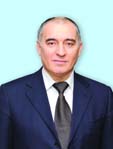 Награждён: орденом «Дружбы», медалями «100 лет профсоюзам России», «За заслуги в борьбе с организованной преступностью и терроризмом», «В память 850-летия Москвы», знаками Губернатора Московской области «За труды и усердие» и «Благодарю».Почётный гражданин города Ногинск.Кандидат технических наук.С 1997 года неоднократно избирался депутатом городского и районного Совета депутатов. Член Всероссийской политической партии «Единая Россия».Хатин Александр Сергеевич.Хатин А.С. родился 29 июня 1961 года в городе Ногинске. Образование высшее. Закончил Московский Государственный институт культуры в 1992 году. Прошёл профессиональную переподготовку в Московской Академии Государственного и муниципального управления РАГС при Президенте Российской Федерации в 2003 году. В 1979-1981 годах проходил службу в Вооружённых Силах СССР (в том числе в ограниченном контингенте советских войск в Демократической Республике Афганистан). В 1983-1988 годах работал наладчиком в цехе №7 на Ногинском заводе топливной аппаратуры. В 1999-2002 годах работал генеральным директором МУП «Управление муниципального заказа». В настоящее время работает заместителем генерального директора ООО «Антенная служба». С 1988 года возглавляет афганское движение в Ногинском районе, является Председателем Правления Ногинского районного отделения Всероссийской общественной организации ветеранов «Боевое Братство».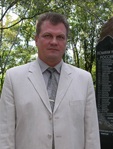 Награждён орденом «Дружбы», орденом РПЦ «Даниила Московского» III степени, медалями.Почётный гражданин Ногинского муниципального района Московской области.Беспартийный.Шаврова Светлана Валентиновна.Шаврова С.В. родилась 6 декабря 1965 г. в поселке им. Воровского, Московской области. Образование высшее. Закончила Московский вечерний металлургический институт. Трудовую деятельность начала с 1983 года в Кудиновском машиностроительном техникуме в должности лаборанта. В 1985 году была избрана на должность освобожденного председателя комитета комсомола техникума. С 1988 по 1992 год работала председателем профкома техникума. С 1992 по 2002 год работала в должности преподавателя специальных дисциплин. В 1998 году, в связи с переименованием техникума в колледж, Шаврова С.В., перешла работать в Государственный колледж технологии и управления «Колледжный комплекс». С 2002 по 2004 год работала в должности методиста колледжа. Имеет высшую квалификационную категорию преподавателя.  С 2002 года работает в Государственном техническом университете «МАМИ»  в должности старшего преподавателя, по совместительству. С 2004 по 2013 год работала заместителем директора ГБОУ СПО МО Государственного колледжа технологии и управления «КК». В 2013 году ГБОУ СПО МО Государственного колледжа технологии и управления «КК» преобразован в ГБОУ СПО МО «Подмосковный колледж «Энергия». Назначена руководителем отдельной образовательной территории Электроугли и по сегодняшний день работает в этой должности.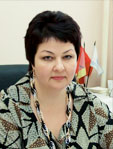 В 2007 году за заслуги в образовании награждена нагрудным знаком Минобразования «Почетный работник среднего профессионального образования РФ». Награждена Почетными грамотами Министерства образования и науки РФ, Министерства образования Московской области, грамотами главы Ногинского района и города.В 2009 году была избрана депутатом совета депутатов муниципального образования «Город Электроугли Московской области». В 2016 году избрана депутатом Совета депутатов Ногинского муниципального района. Член Всероссийской политической партии «Единая Россия» с 2015 года.Глава муниципального образования «Город Ногинск Московской области». На основании федерального закона от 6 октября 2003 года № 131-ФЗ "Об общих принципах организации местного самоуправления в Российской Федерации" в сентябре 2005 года были проведены выборы главы города Ногинска. Аналогичные выборы состоялись в 2009 и сентябре 2013 гг. Сентябрь 2005 -                                             Хватов Владимир Алексеевич.Хватов В.А. родился 9 мая 1954 года в городе Макарьеве Костромской области. В 1976 году окончил Тульский политехнический институт по специальности «Автоматизация и комплексная механизация машиностроения», в 2006 году прошел переподготовку в Московской академии государственного и муниципального управления РАГС при Президенте РФ по специальности «Муниципальное управление». Трудовую деятельность начал в 1976 году инженером-технологом на Ногинском заводе топливной аппаратуры (НЗТА). В 1988 году был избран секретарём парткома завода. Более 10 лет (с 1994 по 2005 год) возглавлял НЗТА . С 1995 по 2007 год – депутат Совета депутатов Ногинского муниципального района. В 2005 году избран главой города Ногинск. В 2009 году переизбран на второй срок. Награжден медалью ордена «За заслуги перед Отечеством» II степени, медалью «В память 850-летия Москвы», орденом «Слава нации» I степени, медалью ордена Ивана Калиты, знаками отличия «За заслуги перед Московской областью» и «За содружество», а также знаком Губернатора Московской области «Благодарю» и почетным знаком Московской областной Думы «За содействие закону». Имеет звания «Лучший директор-промышленник Московской области», «Почетный машиностроитель», «Почетный гражданин города Ногинска». С 2006 года – член Президиума Совета Муниципальных образований Московской области. Член бюро МОРО Всероссийского Совета Местного Самоуправления.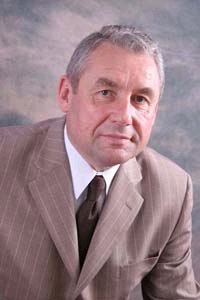 Совет депутатов муниципального образования «Город Ногинск Московской области». На основании федерального закона от 6 октября 2003 года № 131-ФЗ "Об общих принципах организации местного самоуправления в Российской Федерации" в сентябре 2005 года были проведены выборы Совета депутатов г. Ногинска. Аналогичные выборы состоялись в 2009 и сентябре 2013 гг. Состав Совета депутатов, избранный 8 сентября 2013 г.  Председатель: Барбалат Алексей Васильевич.Заместитель председателя: Ефремова Мария Эфраимовна.Депутаты:Пушенок Олег Михайлович.Кривозубова Людмила Николаевна.Конев Павел Геннадьевич.Зыкова Татьяна Николаевна.Данилкин Олег Леонидович.Стародубов Сергей Николаевич.Рыбаков Иван Алексеевич.Грибанов Григорий Юрьевич.Ситников Владимир Николаевич.Асеев Евгений Иванович.Колосюк Геннадий Владимирович.Бессонов Анатолий Константинович.Жилина Светлана Валентиновна.Секирин Евгений Игоревич.Угольнов Алексей Константинович.Полянский Николай Игоревич.Беляков Дмитрий Викторович.Ефремова Мария Эфраимовна.Потапов Александр Иванович.Арзамасцев Эдуард Владимирович.Белехова Юлия Александровна.Барбалат Алексей Васильевич.Ларин Николай Иванович.Соломенников Олег Юрьевич.Слепнёв Никита Львович.